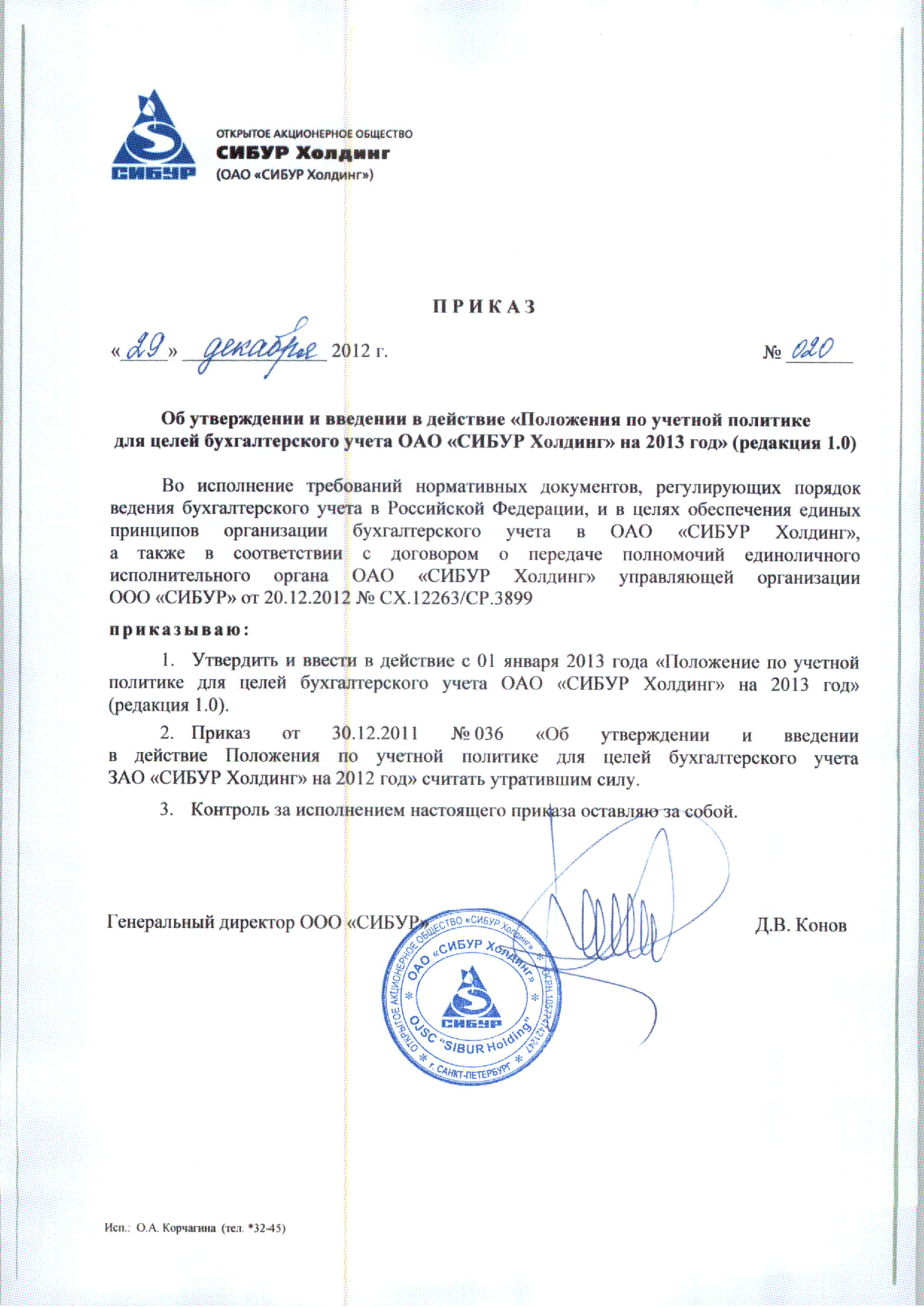 ОглавлениеВводные положенияОрганизационные аспекты учетной политикиМетодологические аспекты учетной политикиВВОДНЫЕ ПОЛОЖЕНИЯ ВведениеПоложения по учетной политике для целей бухгалтерского учета ОАО «СИБУР Холдинг» (далее - Общество)  на 2013 год разработаны в соответствии с национальными законодательством и нормативными документами по бухгалтерскому учету, действующими по состоянию на 1 января 2013года. Способы ведения бухгалтерского учета, включенные в настоящий документ, установлены с учетом последовательности применения учетной политики. Новые и измененные способы учета применяются с 1го января 2013 года. Иные распорядительные документы не должны противоречить настоящему Положению  по учетной политике для целей бухгалтерского учета.Период действия и порядок внесения измененийПериод действия и порядок внесения изменений в Положение по учетной политике для целей бухгалтерского учета ОАО «СИБУР Холдинг» на 2013 год определяется в соответствии с Положением по бухгалтерскому учету «Учетная политика организации» ПБУ 1/2008, утвержденным Приказом Министерства финансов РФ от 06.10.2008 № 106н. Изменения в Положение по учетной политике для целей бухгалтерского учета вносятся в следующих условиях:При изменении требований, установленных законодательством Российской Федерации о бухгалтерском учете, федеральными и (или) отраслевыми стандартами;При разработке и выборе нового способа ведения бухгалтерского учета, применение которого приводит к повышению качества информации об объекте бухгалтерского учета;При существенном изменении условий деятельности экономического субъекта . Положение по учетной политике для целей бухгалтерского учета утверждается Приказом Генерального директора  управляющей компании ООО «СИБУР» и последовательно применяется с 1 января 2013 года.Изменения в Положение по учетной политике для целей бухгалтерского учета должны быть обоснованными. Изменения утверждаются Приказом Генерального директора управляющей компании ООО «СИБУР».Список нормативных документов и их сокращений, используемых при формировании Положения по учетной политике для целей бухгалтерского учета ОАО СИБУР Холдинг на 2013 год:ГК РФ - Гражданский кодекс Российской Федерации (часть первая от 30.11.1994 № 51-ФЗ; часть вторая от 26.01.1996 № 14-ФЗ; часть третья от 26.11.2001 № 146-ФЗ; часть четвертая от 18.12.2007 № 230-ФЗ); ГрК -Градостроительный кодекс Российской Федерации от 29.12.2004 N 190-ФЗ№ 208-ФЗ - Федеральный закон от 26.12.1995 N 208-ФЗ "Об акционерных обществах"№14-ФЗ - Федеральный закон от 08.02.1998 № 14-ФЗ «Об обществах с ограниченной ответственностью»;№39-ФЗ - Федеральный закон от 25.02.1999 № 39-ФЗ «Об инвестиционной деятельности в Российской Федерации, осуществляемой в форме капитальных вложений»; № 89-ФЗ – Федеральный закон от 24.06.1998 № 89-ФЗ «Об отходах производства и потребления»; №122-ФЗ - Федеральный закон от 21.06.1997 № 122-ФЗ «О государственной регистрации прав на недвижимое имущество и сделок с ним»;№127-ФЗ - Федеральный закон от 23.08.1996 № 127-ФЗ «О науке и государственной научно-технической политике»; №402-ФЗ - Федеральный закон от 06.12.2011 №402-ФЗ «О бухгалтерском учете»;№164-ФЗ - Федеральный закон от 29.10.1998 № 164-ФЗ «О финансовой аренде (лизинге)»;№34н - Положение по ведению бухгалтерского учета и бухгалтерской отчетности в Российской Федерации. Утверждено Приказом Минфина России от 29.07.1998 № 34н; ПБУ 1/2008 - Положение по бухгалтерскому учету «Учетная политика организации». Утверждено Приказом Минфина России  от 6.10.2008 г. № 106н; ПБУ 2/2008 Положение по бухгалтерскому учету «Учет договоров строительного подряда» Утверждено Приказом Минфина России  от 24.10.2008 N 116нПБУ 3/2006 - Положение по бухгалтерскому учету «Учет активов и обязательств, стоимость которых выражена в иностранной валюте». Утверждено Приказом Минфина России от 27.11.2006 № 154н;ПБУ 4/99 - Положение по бухгалтерскому учету «Бухгалтерская отчетность организации». Утверждено Приказом Минфина России от 06.07.1999 № 43н; ПБУ 5/01 - Положение по бухгалтерскому учету «Учет материально-производственных запасов». Утверждено Приказом Минфина России от 09.06.2001 № 44н; ПБУ 6/01 - Положение по бухгалтерскому учету «Учет основных средств». Утверждено Приказом Минфина России от 30.03.2001 № 26н; ПБУ 7/98 - Положение по бухгалтерскому учету «События после отчетной даты». Утверждено Приказом Минфина России от 25.11.1998 № 25н;ПБУ 8/2010 - Положение по бухгалтерскому учету «Оценочные обязательства, условные обязательства и условные активы». Утверждено Приказом Минфина России от 13.12.2010 № 167н; ПБУ 9/99 - Положение по бухгалтерскому учету «Доходы организации». Утверждено Приказом Минфина России от 06.05.1999 № 32н; ПБУ 10/99 - Положение по бухгалтерскому учету «Расходы организации». Утверждено Приказом Минфина России от 06.05.1999 № 33н; ПБУ 11/2008 - Положение по бухгалтерскому учету «Информация о связанных сторонах», Утверждено Приказом Минфина России от 29.04.2008 г. № 48н;ПБУ 12/2010 - Положение по бухгалтерскому учету «Информация по сегментам». Утверждено Приказом Минфина России от 08.11.2010 № 143н; ПБУ 14/2007 - Положение по бухгалтерскому учету «Учет нематериальных активов». Утверждено Приказом Минфина России от 27.12.2007 г. № 153н; ПБУ 15/2008 - Положение по бухгалтерскому учету «Учет займов и кредитов и затрат по их обслуживанию». Утверждено Приказом Минфина России от 06.10.2008 № 107н; ПБУ 16/02 - Положение по бухгалтерскому учету «Информация по прекращаемой деятельности». Утверждено Приказом Минфина России от 02.07.2002 № 66н; ПБУ 17/02 - Положение по бухгалтерскому учету «Учет расходов на научно-исследовательские, опытно-конструкторские и технологические работы». Утверждено Приказом Минфина России от 19.11.2002 № 115н; ПБУ 18/02 - Положение по бухгалтерскому учету «Учет расчетов по налогу на прибыль». Утверждено Приказом Минфина России от 19.11.2002 № 114н;ПБУ 21/2008 - Положение по бухгалтерскому учету «Изменения оценочных значений». Утверждено Приказом Минфина России от 06.10.2008 № 106н;ПБУ 22/2010 - Положение по бухгалтерскому учету «Исправление ошибок в бухгалтерском учете и отчетности». Утверждено Приказом Минфина РФ от 28.06.2010 № 63н;ПБУ 23/2011 - Положение по бухгалтерскому учету «Отчет о движении денежных средств». Утверждено Приказом Минфина РФ от 2 февраля . N 11н;№15 - Указания об отражении в бухгалтерском учете операций по договору лизинга. Утверждены Приказом Минфина России от 17.02.1997 № 15;№40 - Порядок ведения кассовых операций в Российской Федерации, утвержденный Решением совета директоров ЦБ РФ от 22.09.1993 № 40;№49 - Методические указания по инвентаризации имущества и финансовых обязательств. Утверждены Приказом Минфина России от 13.06.1995 № 49;№66н - Приказ Минфина России от 02 июля . № 66н. «О формах бухгалтерской отчетности организаций»№91н - Методические указания по бухгалтерскому учету основных средств. Утверждены Приказом Минфина России от 13.10.2003 № 91н;№94н - План счетов бухгалтерского учета финансово-хозяйственной деятельности организаций и Инструкция по его применению. Утвержден Приказом Минфина России от 31.10.2000 № 94н; №112 - Методические рекомендации по составлению и представлению сводной бухгалтерской отчетности Утверждены Приказом Минфина России от 30 декабря . № 112; №119н- Методические указания по бухгалтерскому учету материально-производственных запасов. Утверждены Приказом Минфина России от 28.12.2001 № 119н;№135н - Методические указания по бухгалтерскому учету специального инструмента, специальных приспособлений, специального оборудования и специальной одежды. Утверждены Приказом Минфина России от 26.12.2002 № 135н;Письмо МФ № 160 – Положение по бухгалтерскому учету долгосрочных инвестиций. Утверждено письмом Минфина РФ от 30.12.93 № 160;ОКОФ - Общероссийский классификатор основных фондов ОК 013-94. Утвержден Постановлением Госстандарта РФ от 26.12.1994 № 359; ОКОПФ – Постановление Госстандарта России от 30 марта . № 97 «Общероссийский классификатор организационно-правовых форм»;Постановление Правительства РФ от 01.01.2002 №1 – Постановление Правительства РФ от 01.01.2002 №1 «О классификации основных средств, включаемых в амортизационные группы». Ссылочные документыКорпоративный Рабочий план счетов бухгалтерского учета, содержащий синтетические и аналитические счета, необходимые для ведения бухгалтерского учета в соответствии с требованиями своевременности и полноты учета и отчетности.Корпоративные учетные принципы по российским стандартам бухгалтерского учета.Формы первичных учетных документов, применяемых для сбора информации для целей формирования консолидированной отчетности.Формы финансовой отчетности по российским стандартам бухгалтерского учета.Алгоритмы формирования отчетности по российским стандартам бухгалтерского учета.ОРГАНИЗАЦИОННЫЕ АСПЕКТЫ УЧЕТНОЙ ПОЛИТИКИМЕТОДОЛОГИЧЕСКИЕ АСПЕКТЫ УЧЕТНОЙ ПОЛИТИКИВ настоящем разделе изложены избранные при формировании учетной политики способы ведения бухгалтерского учета, существенно влияющие на оценку и принятие решений заинтересованными пользователями бухгалтерской отчетности.Приложение 2
к приказу ОАО «СИБУР Холдинг»
от «29» декабря 2012 г. № 020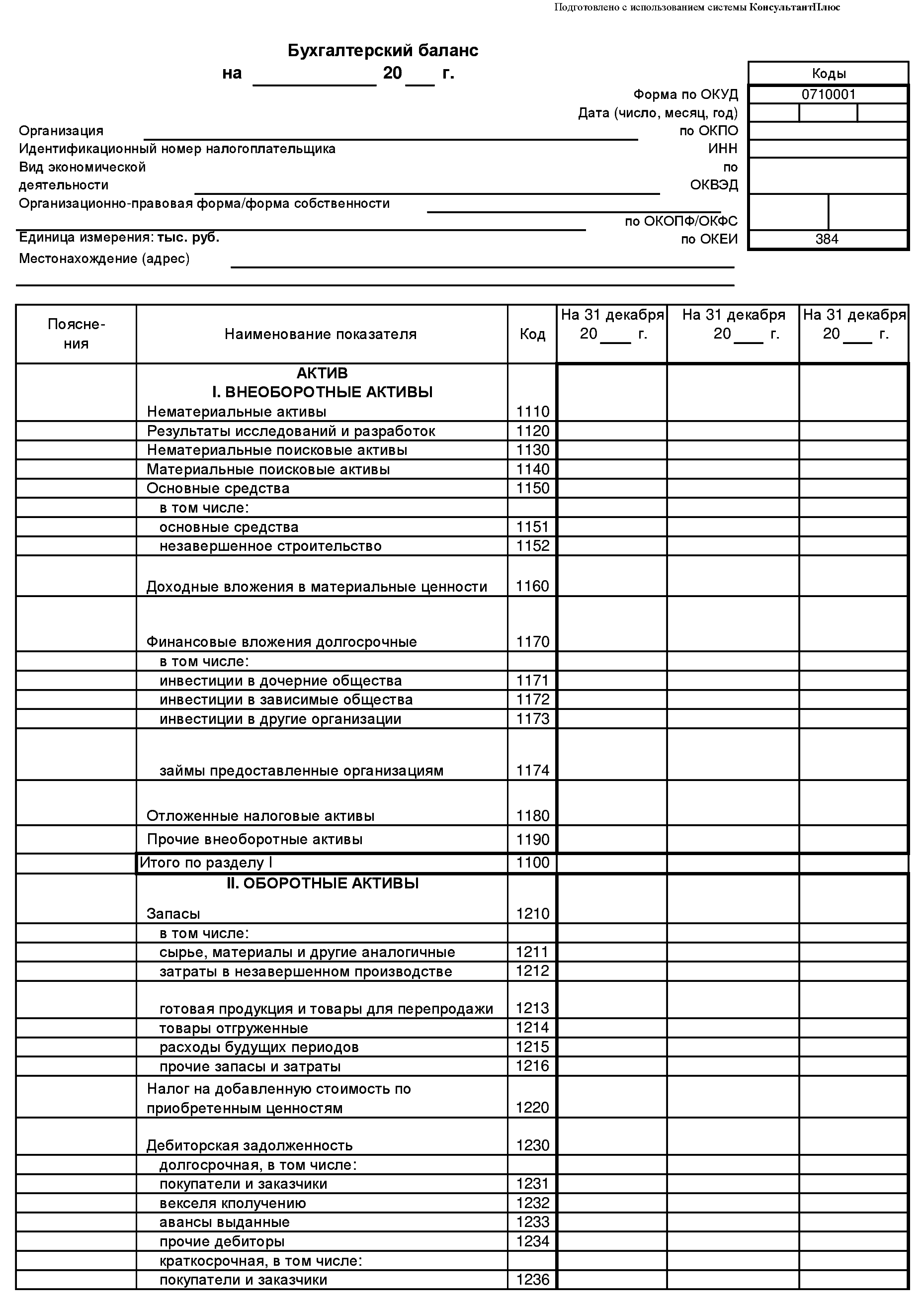 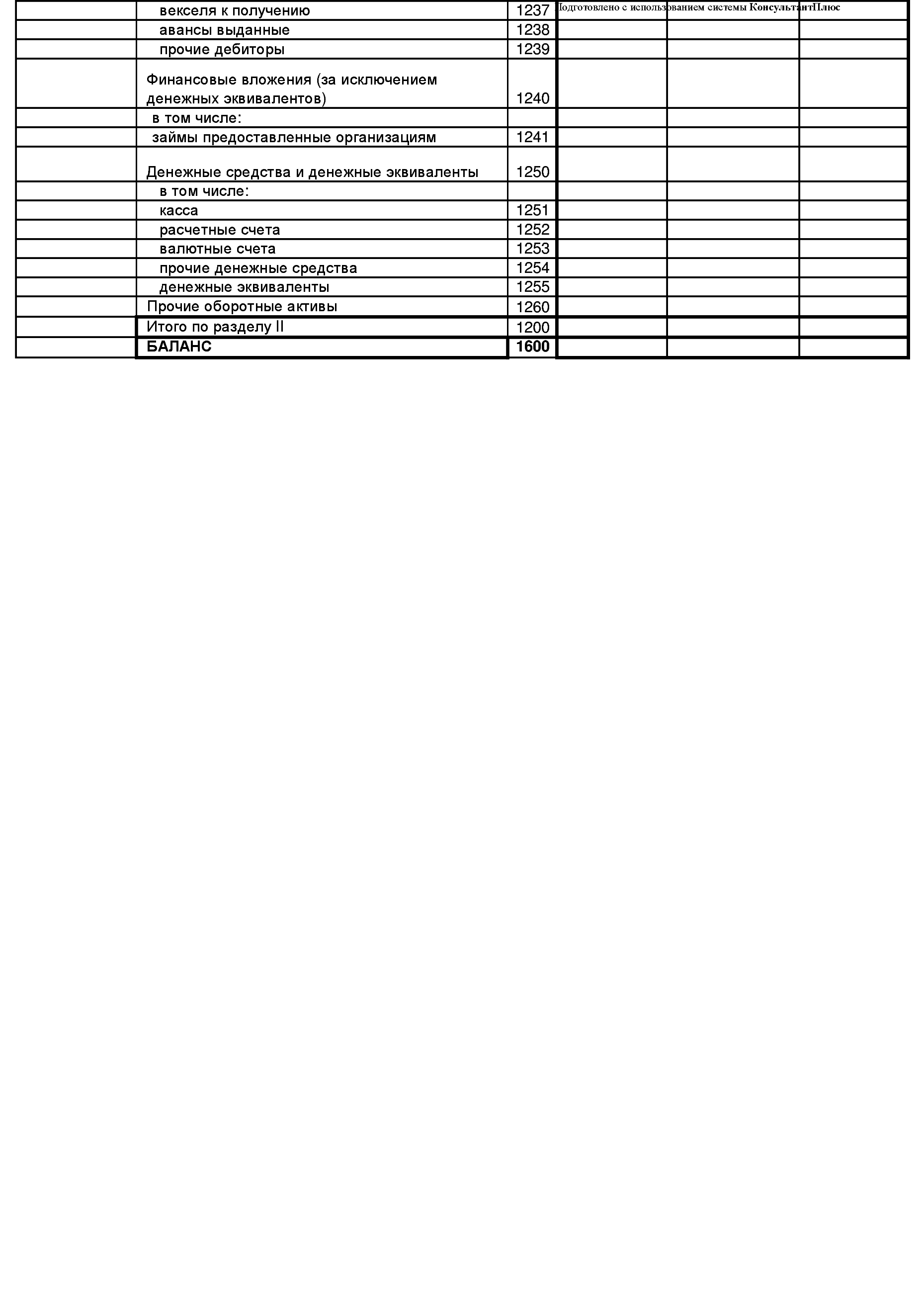 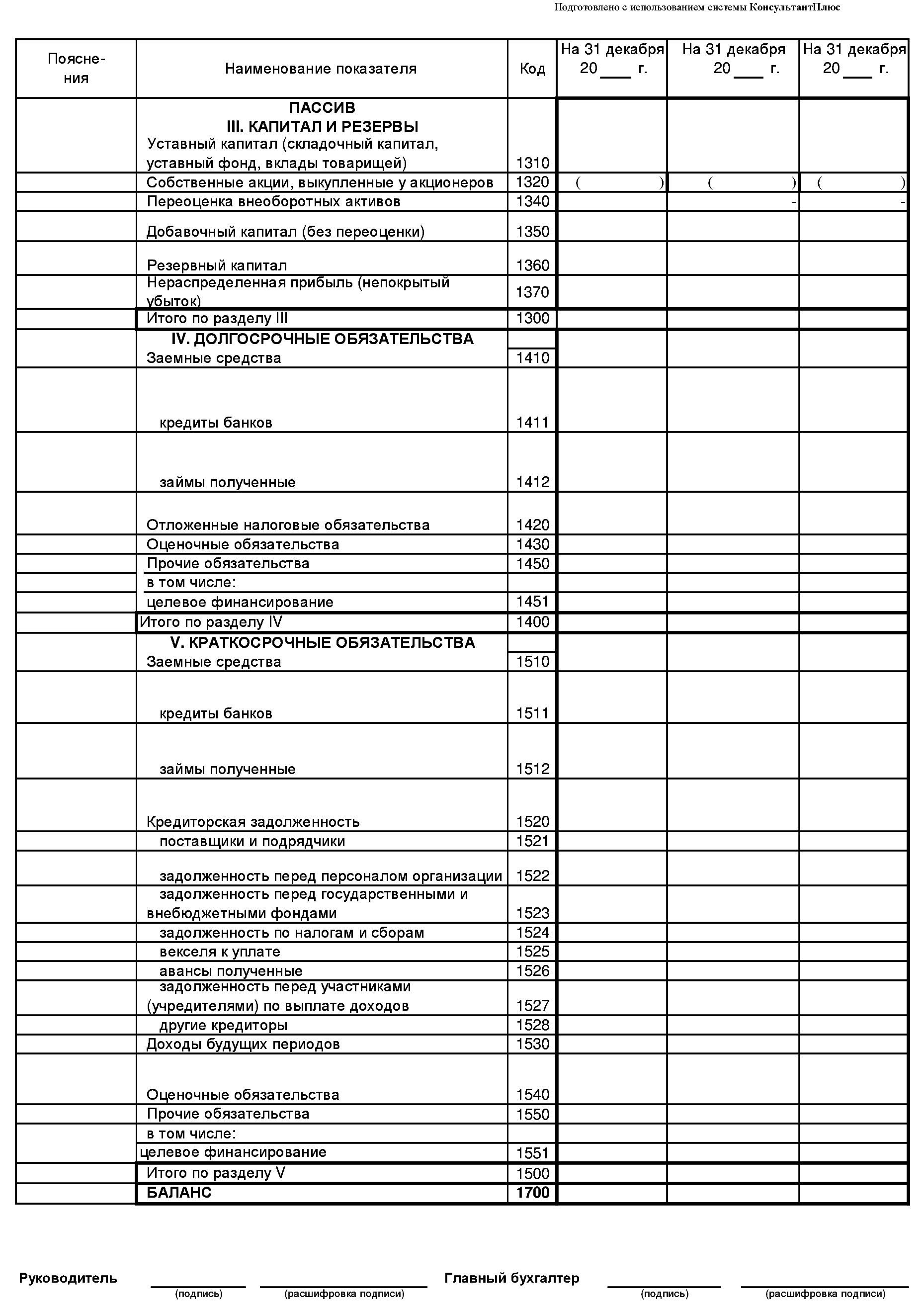 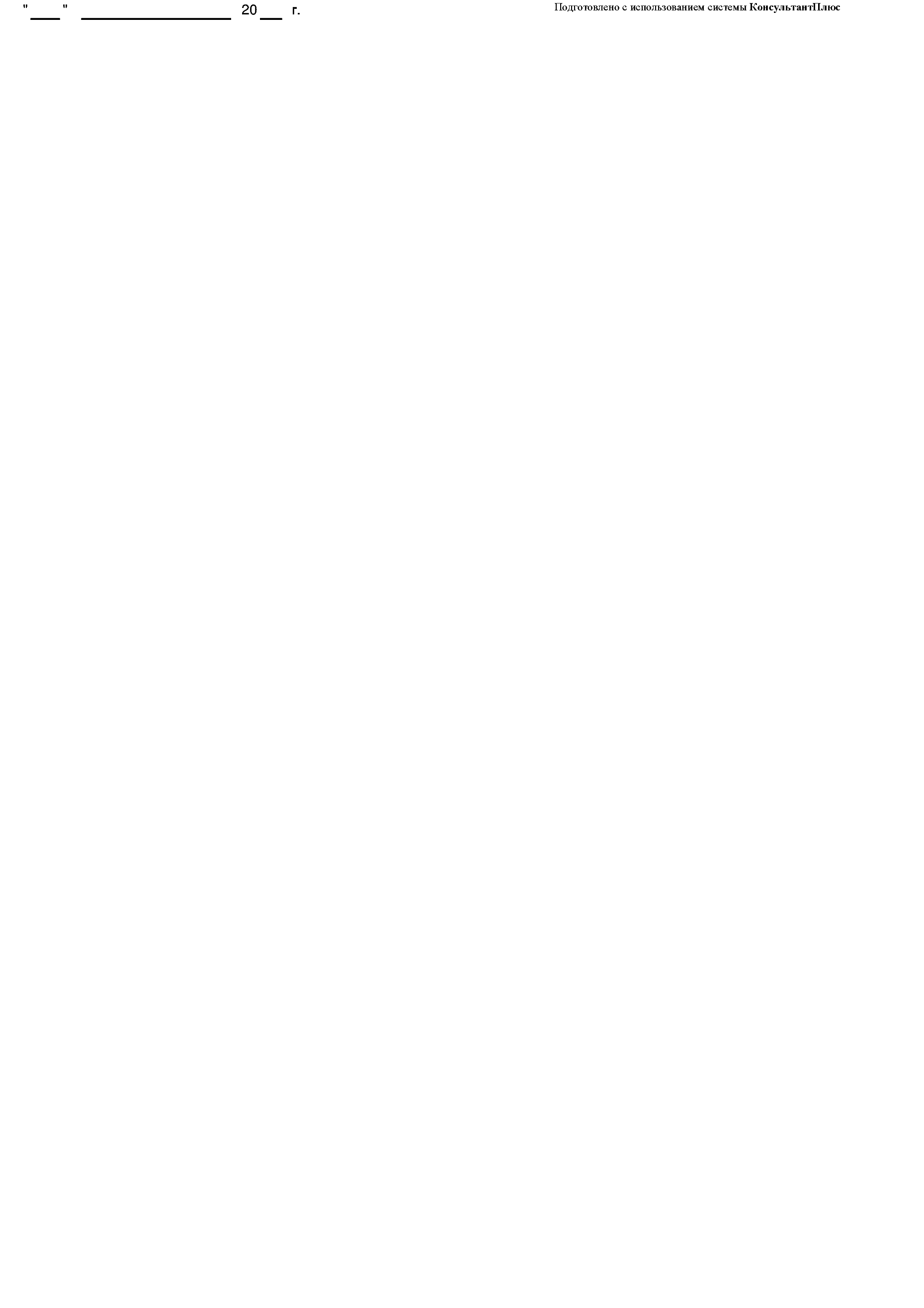 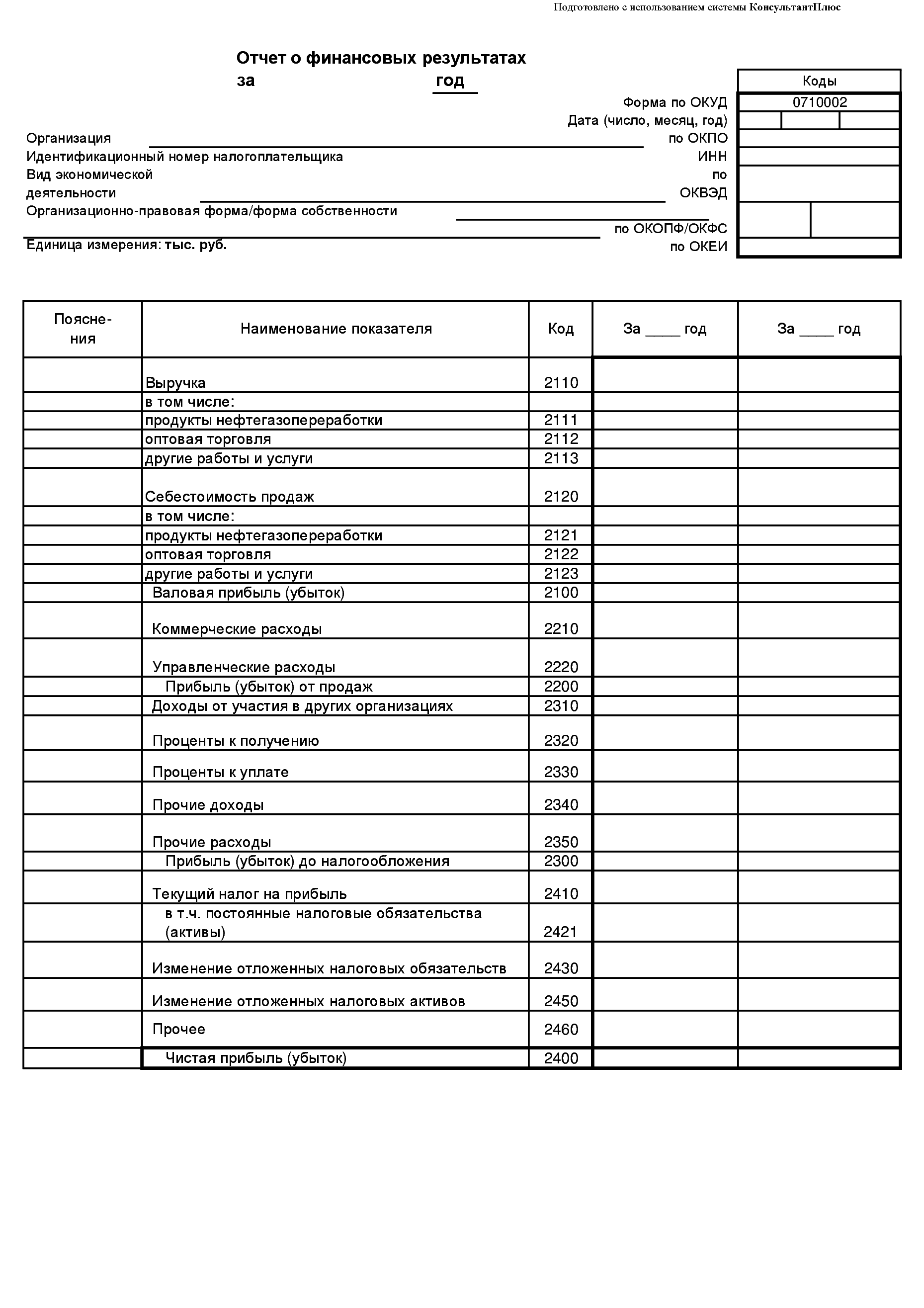 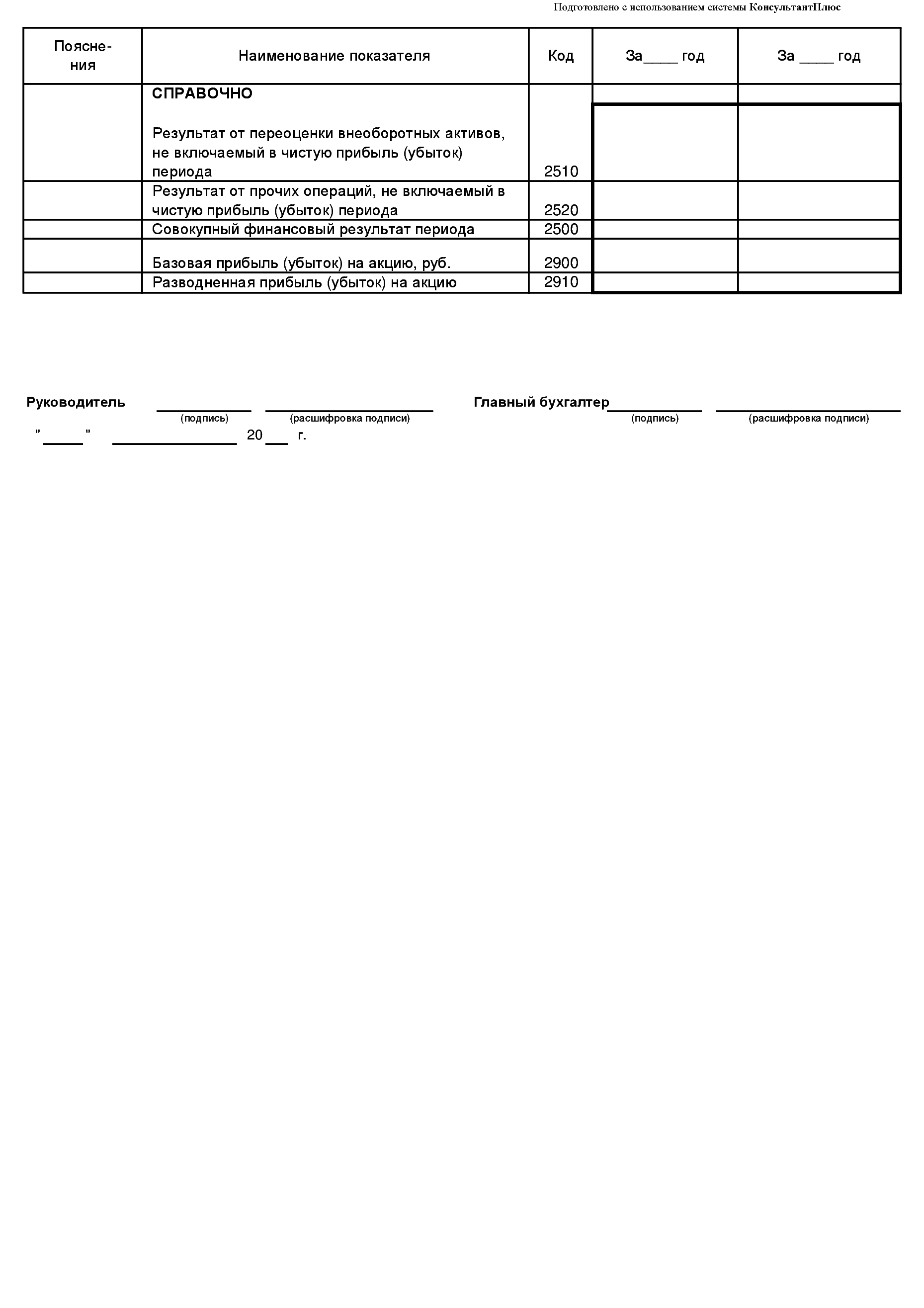 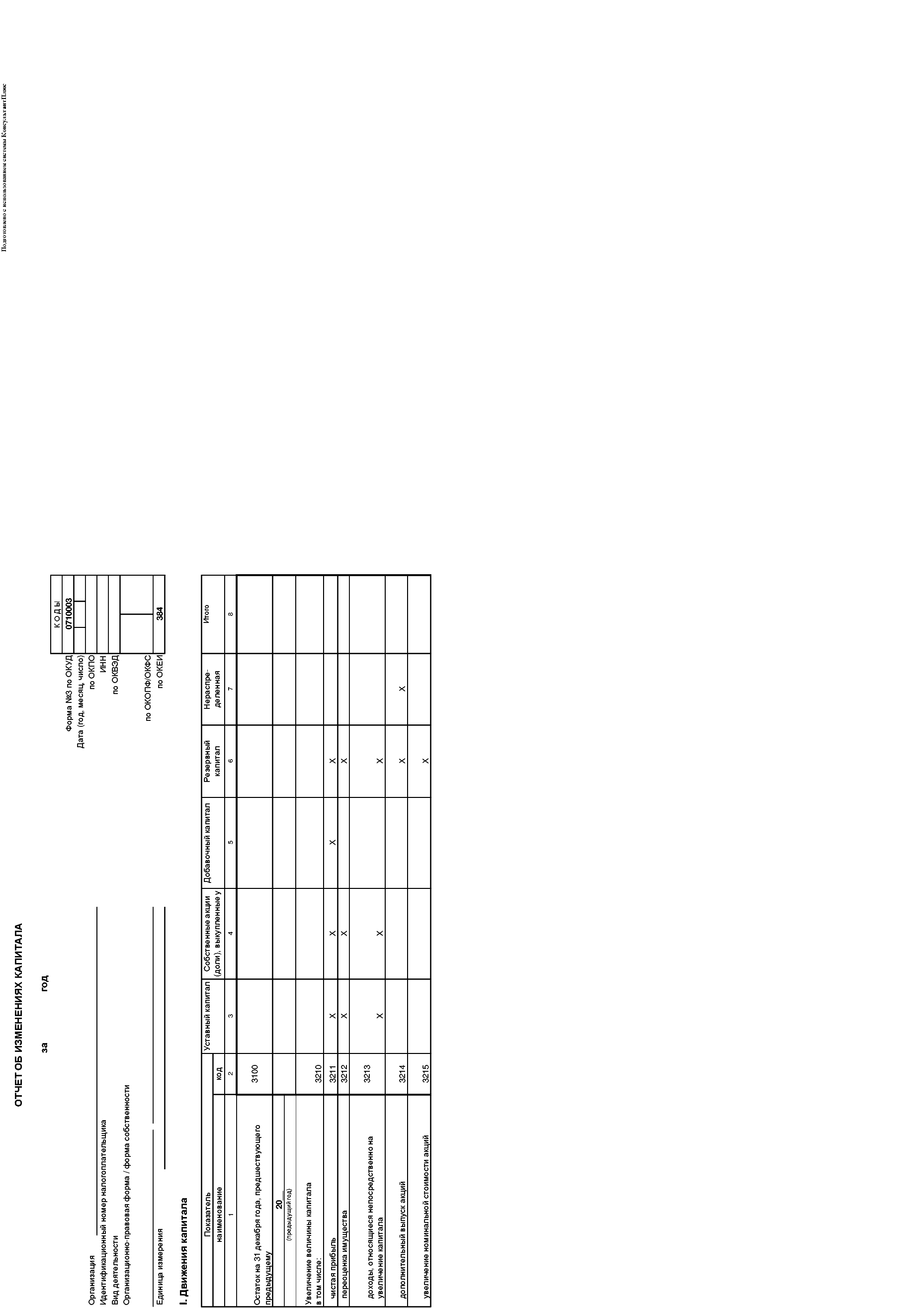 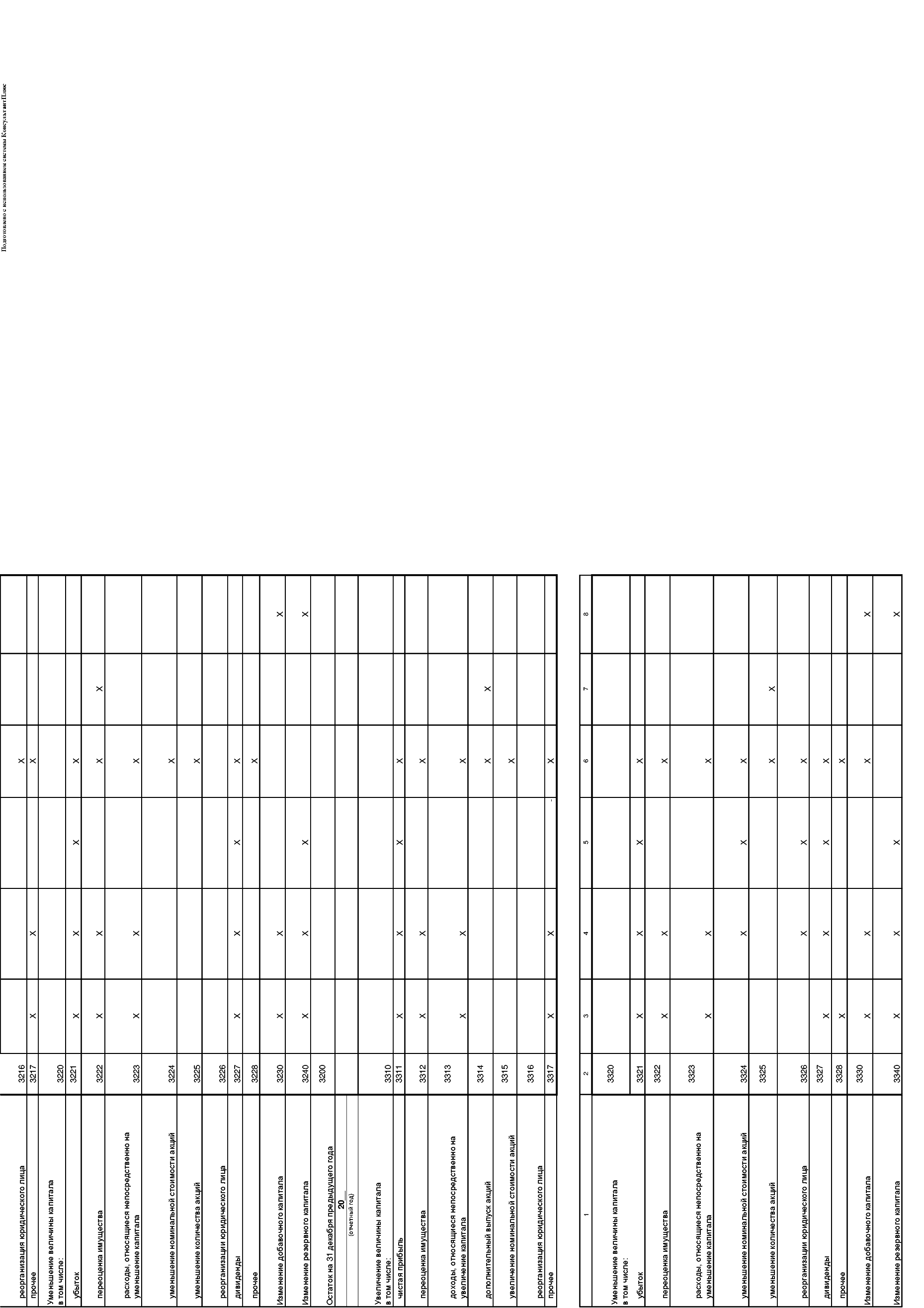 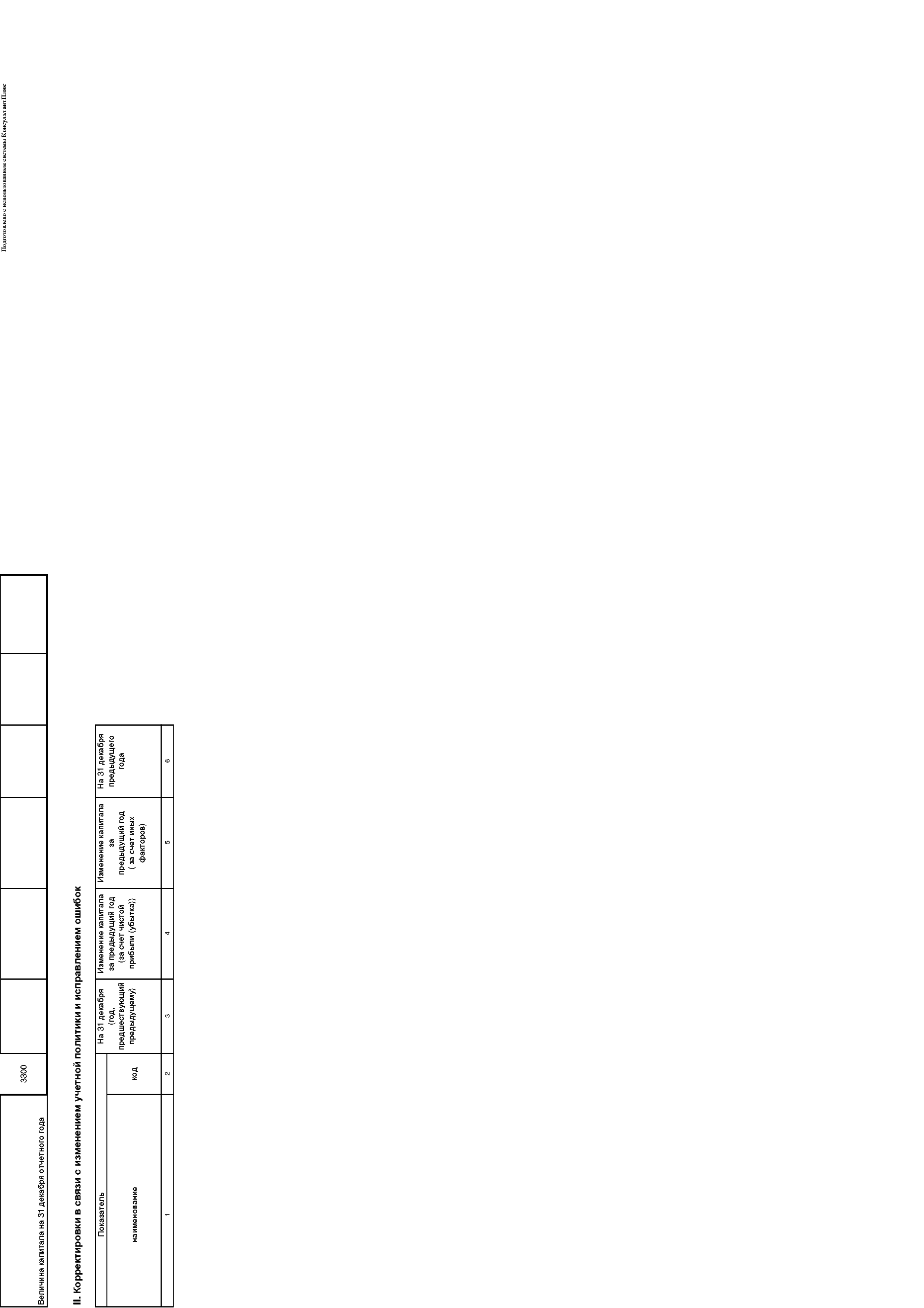 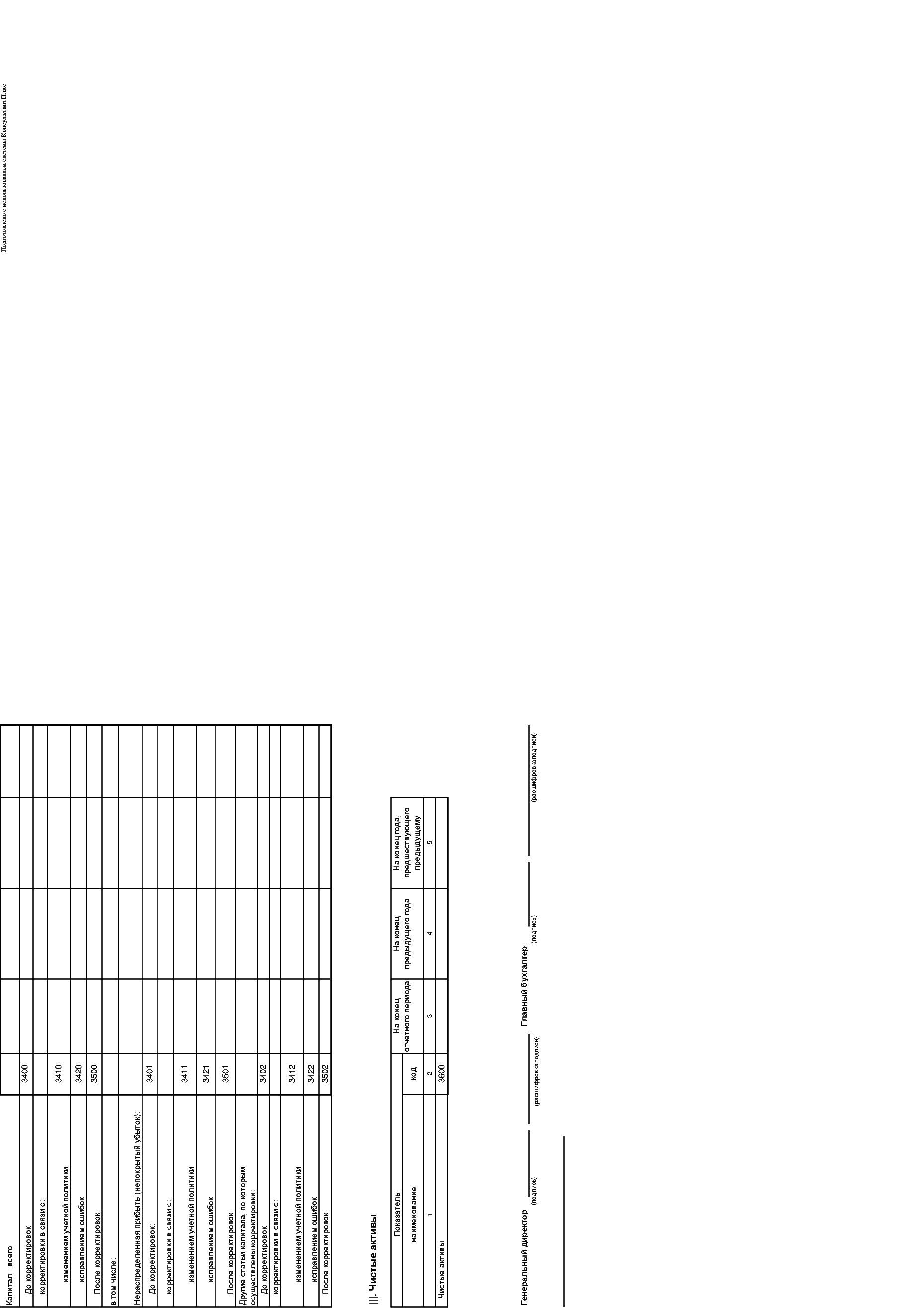 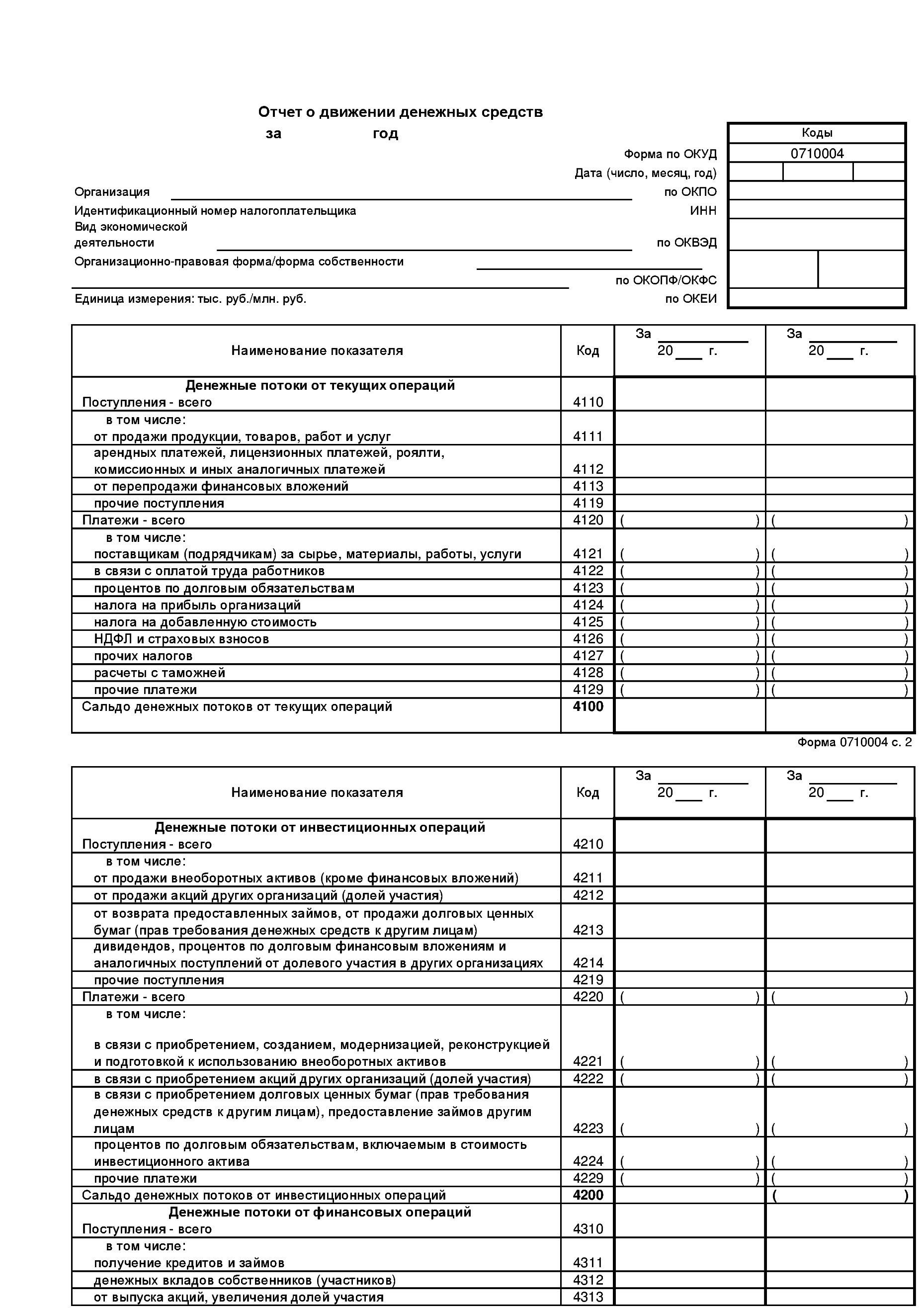 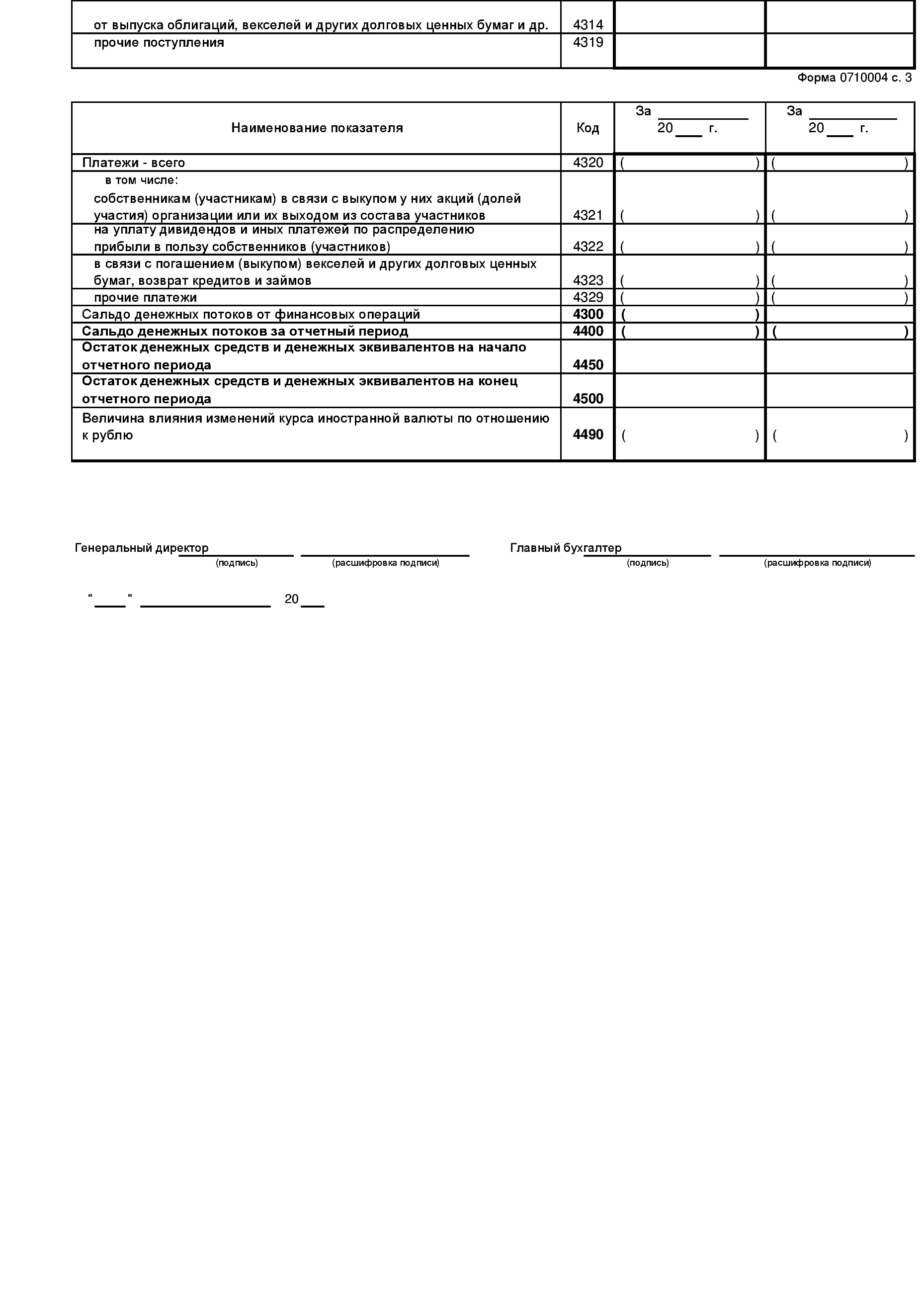 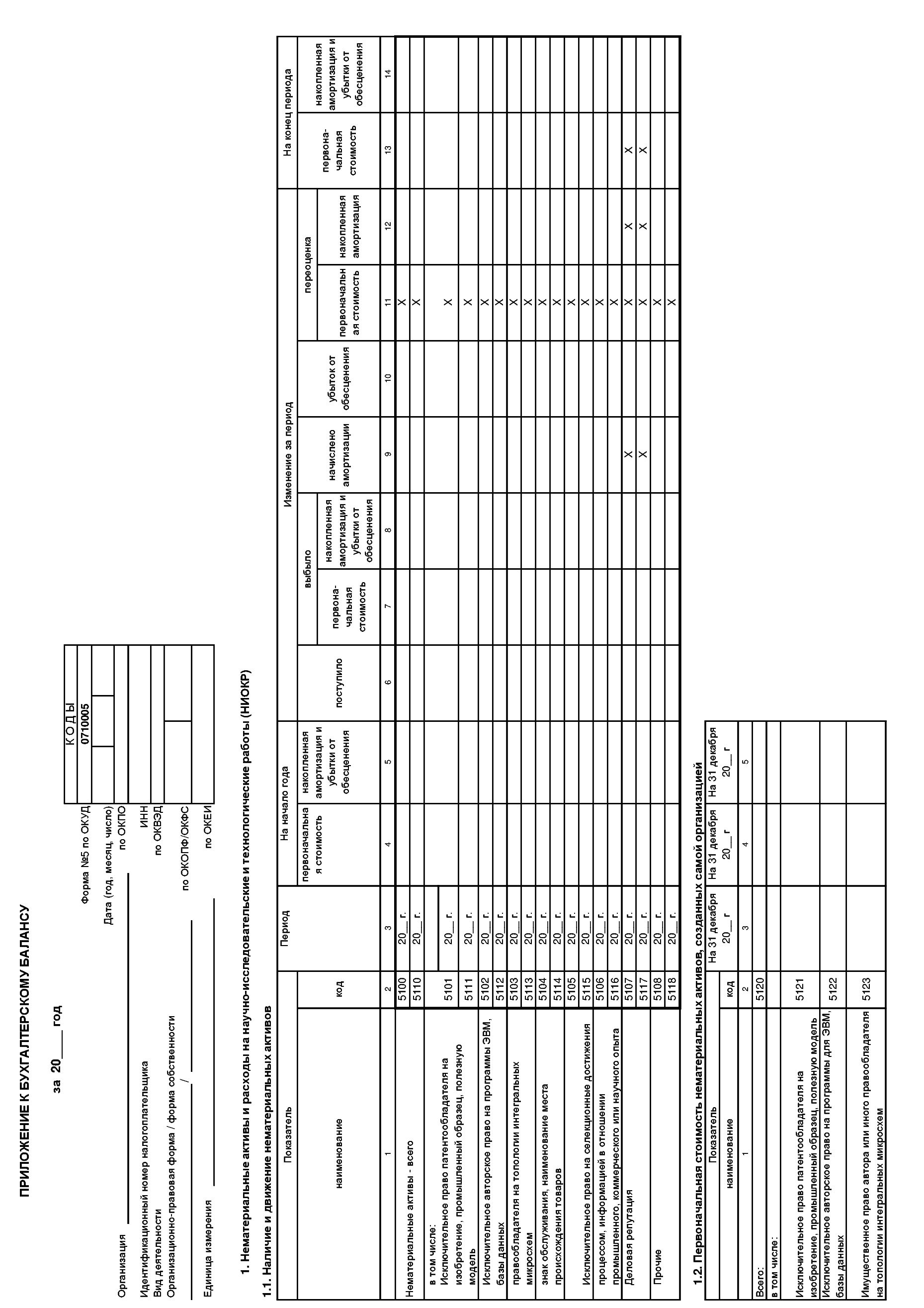 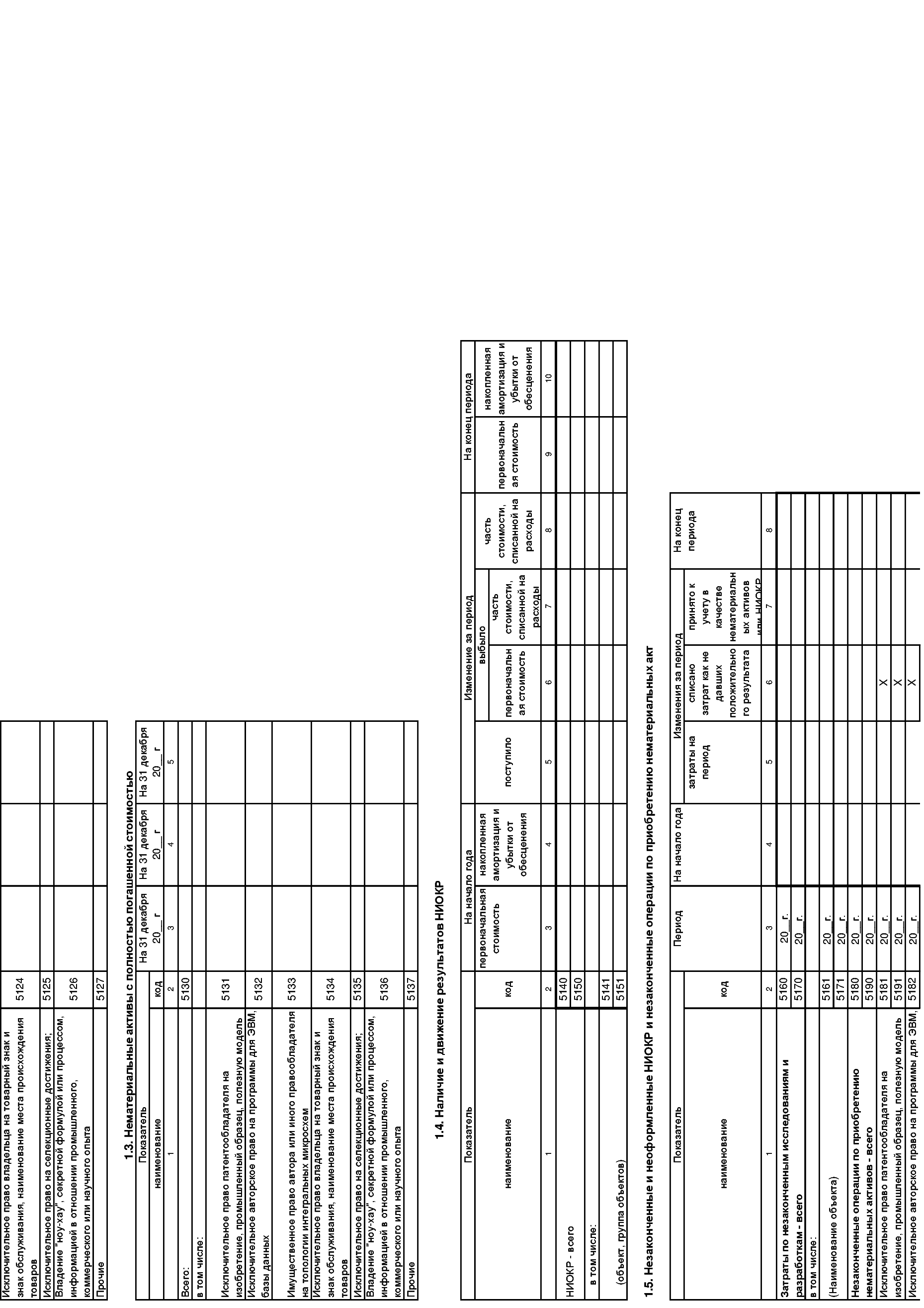 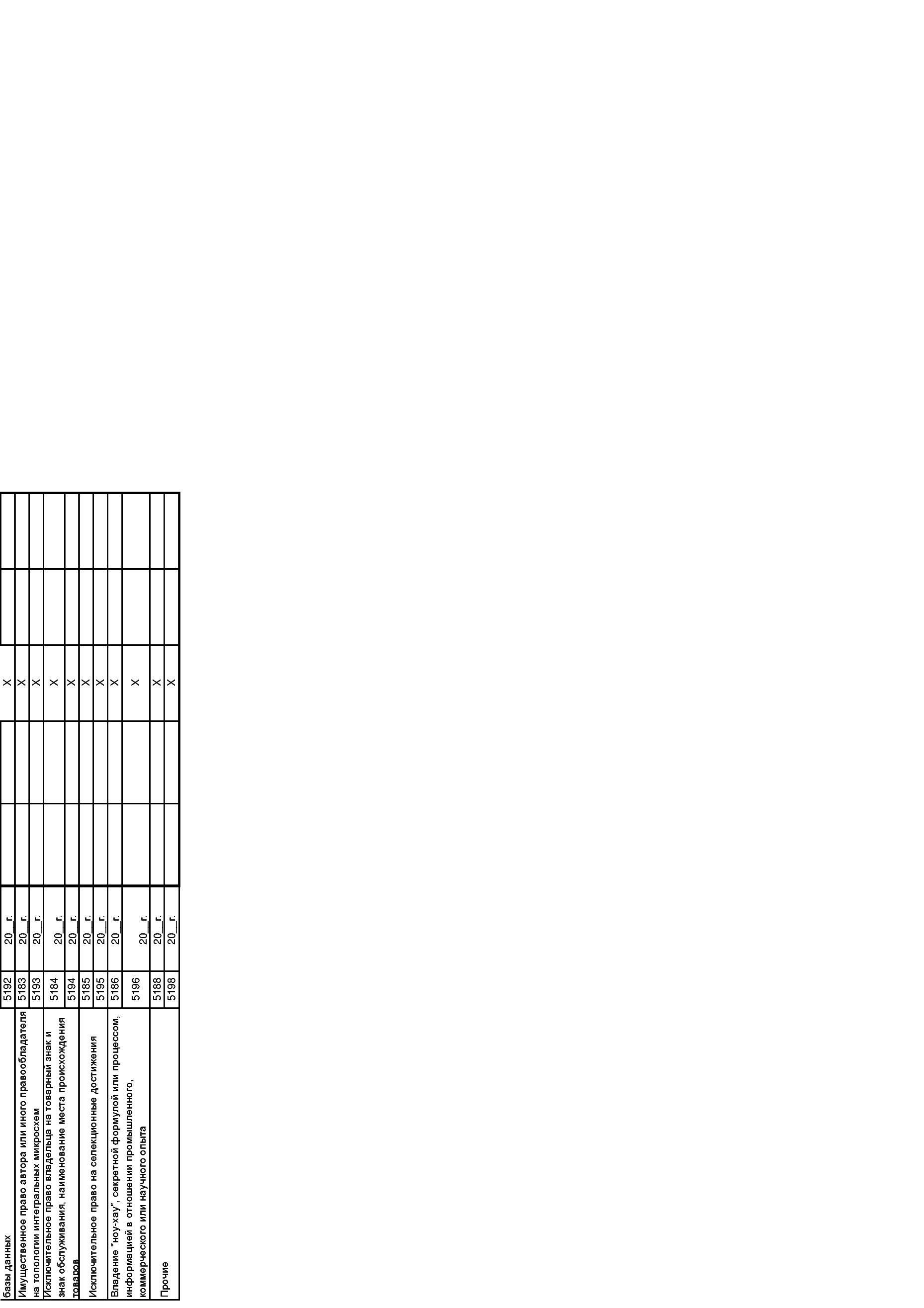 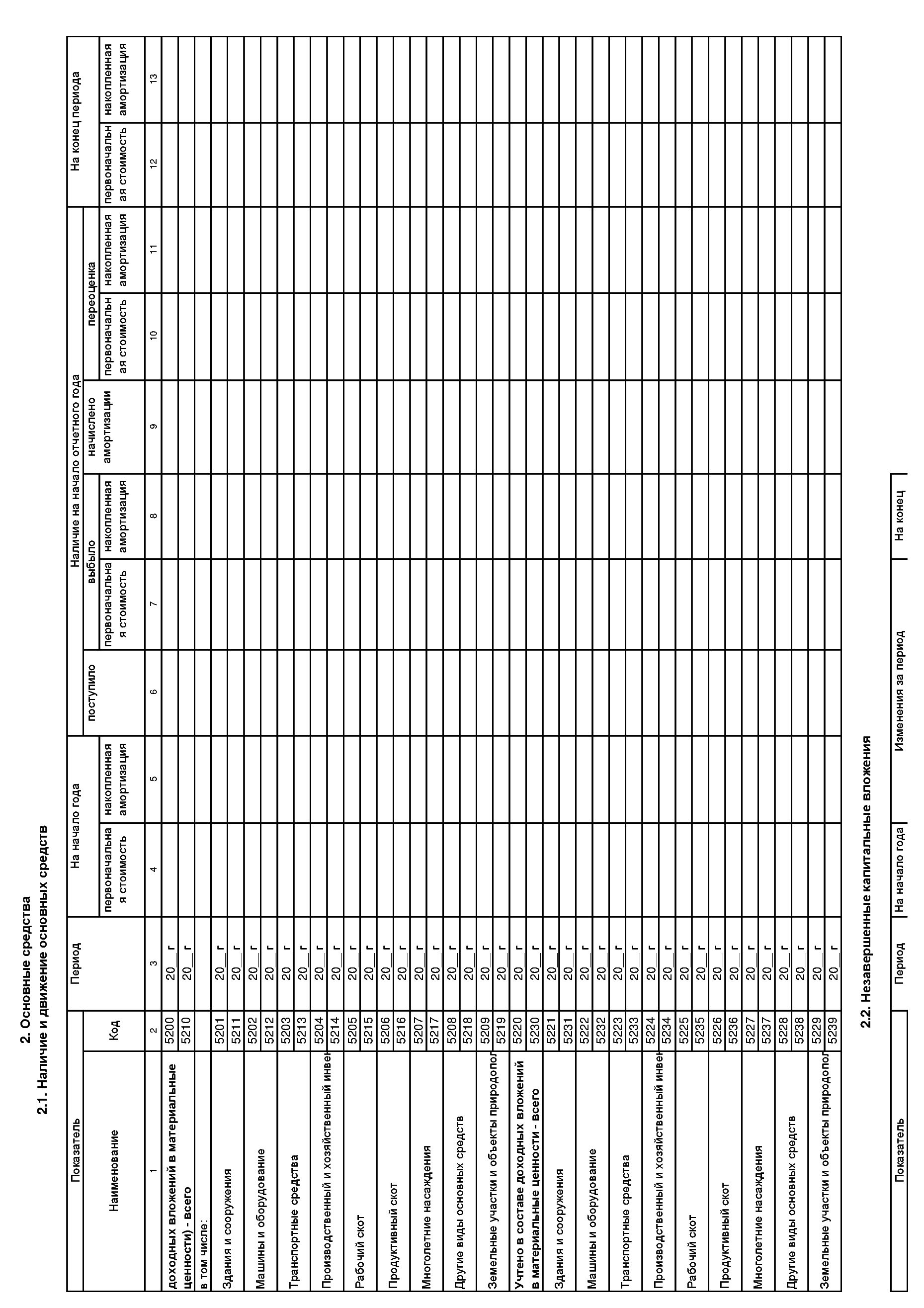 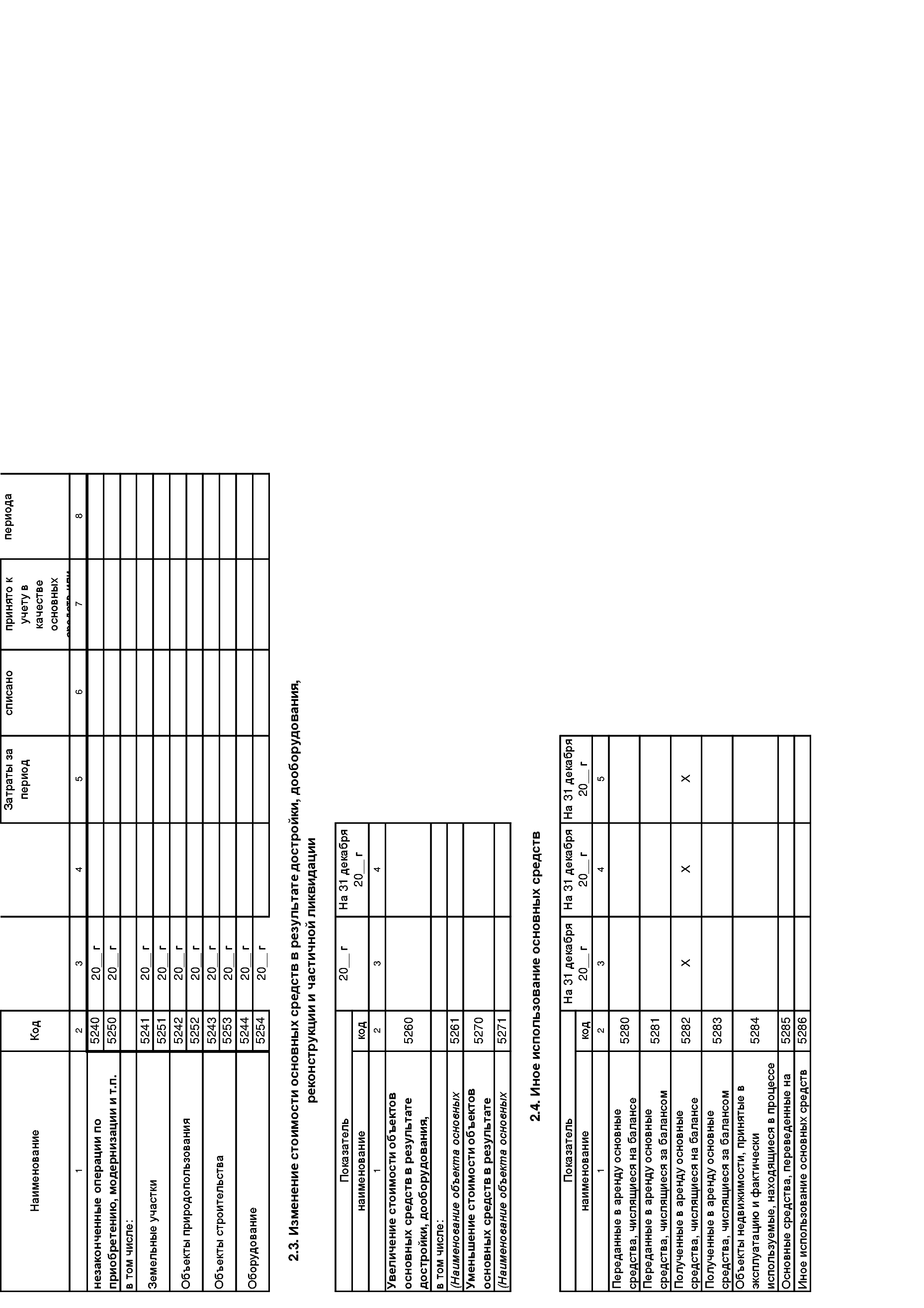 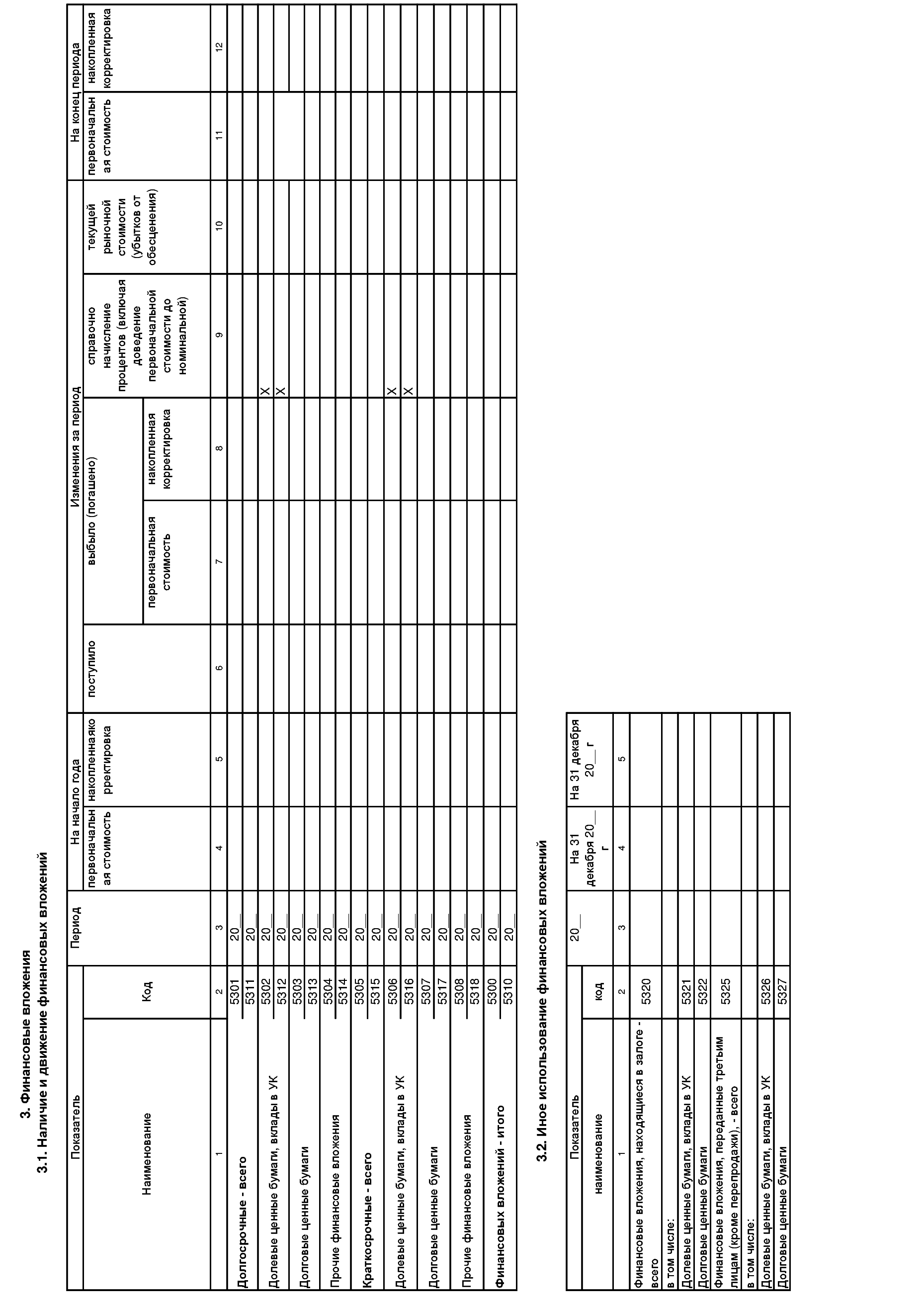 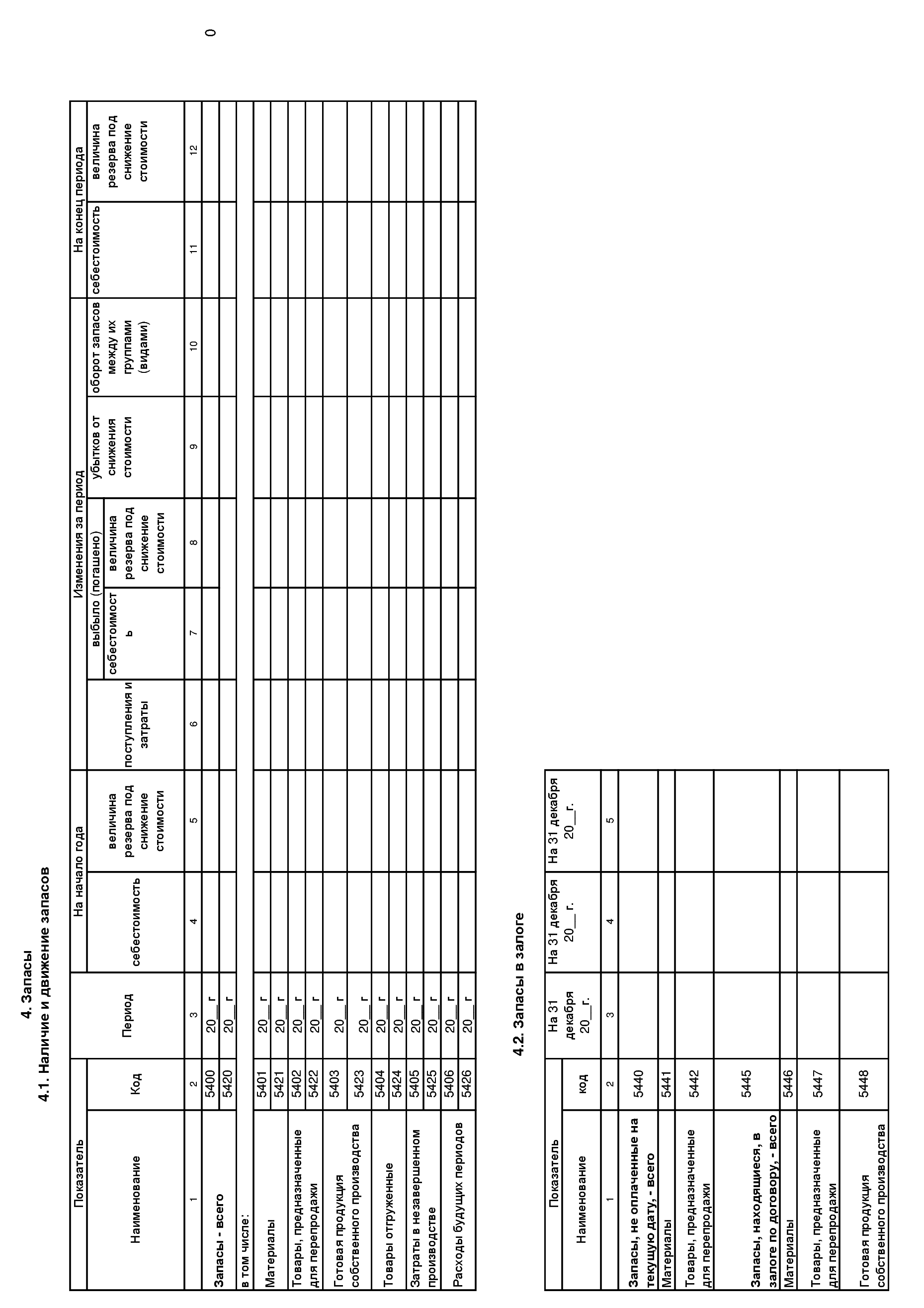 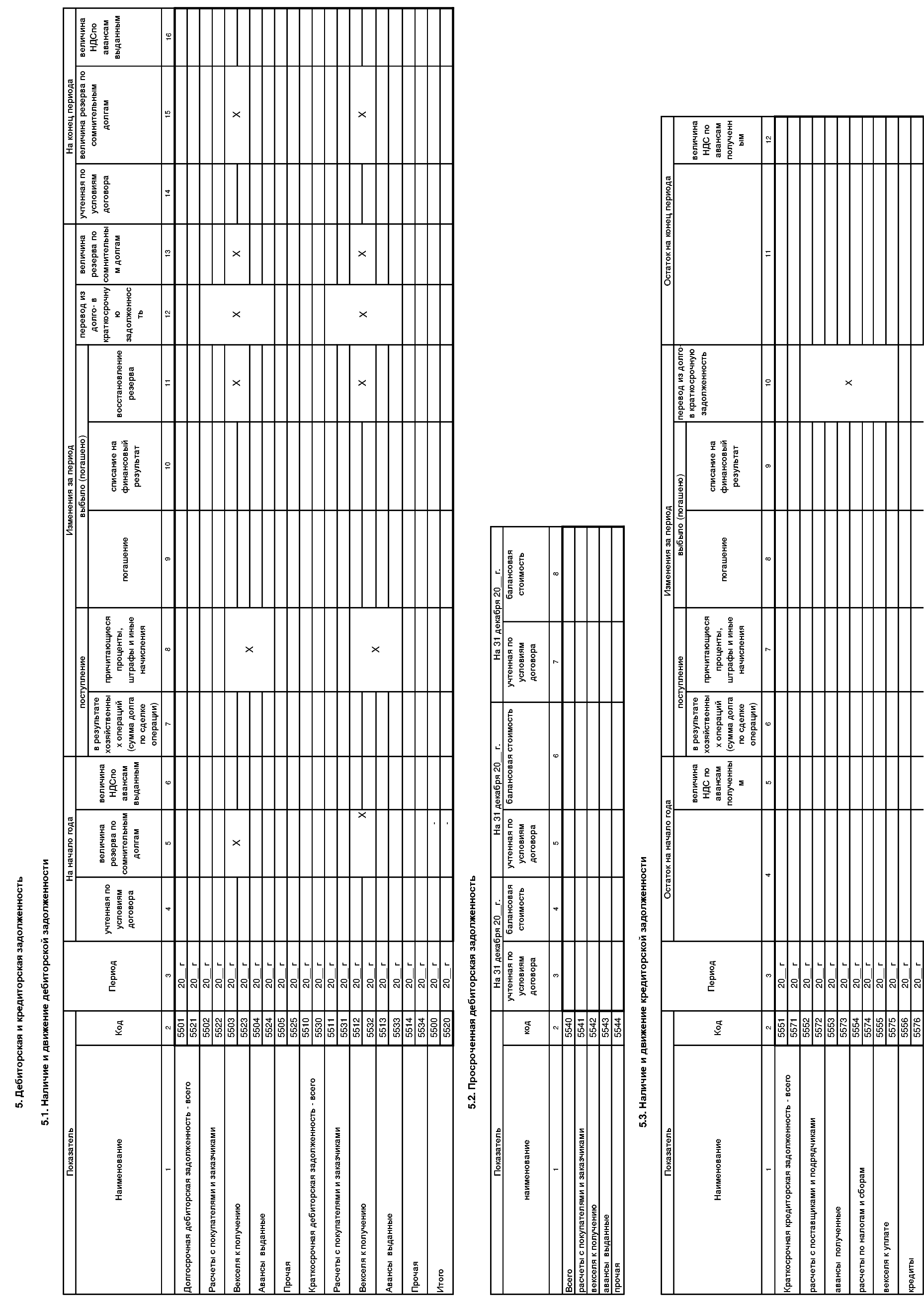 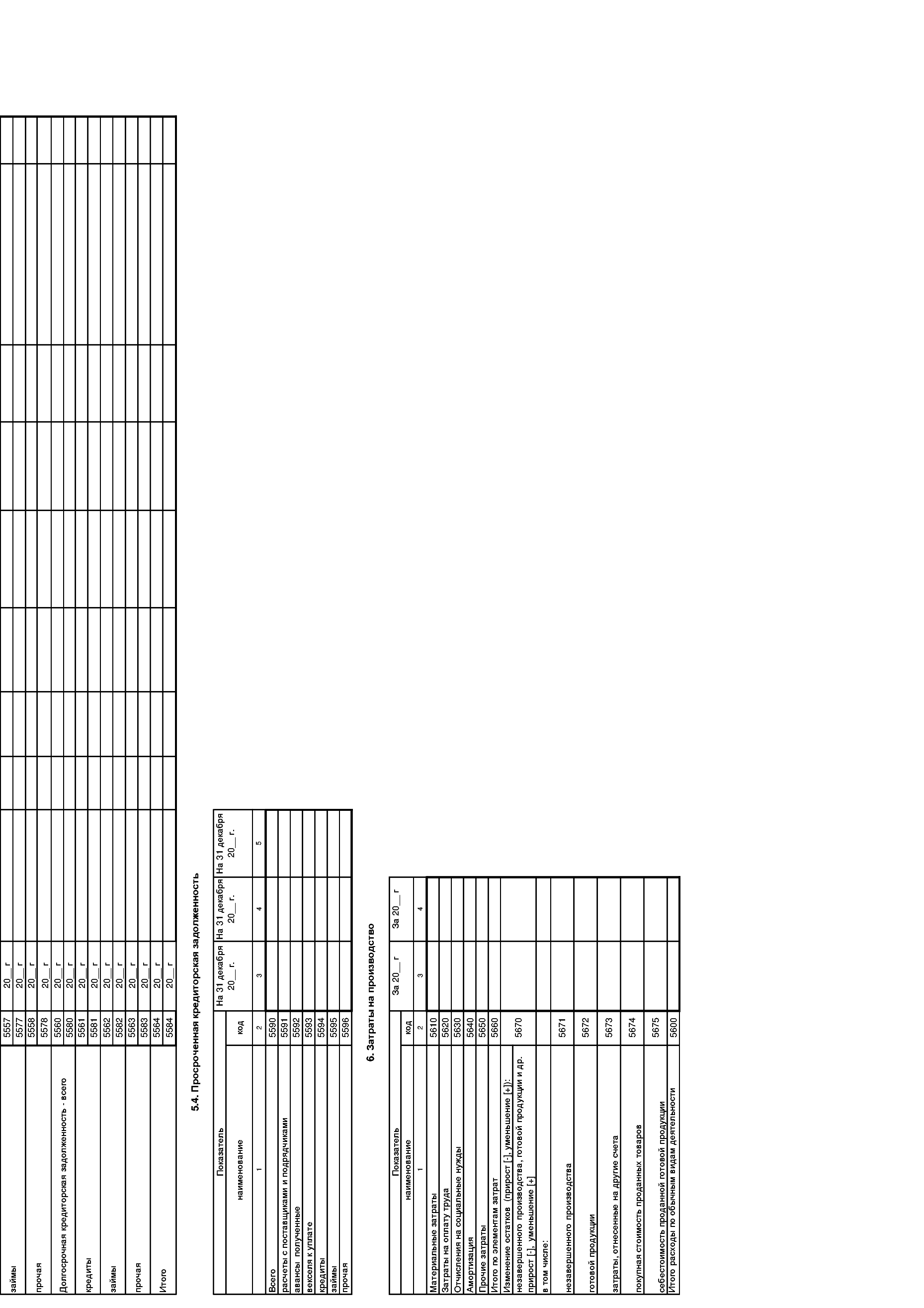 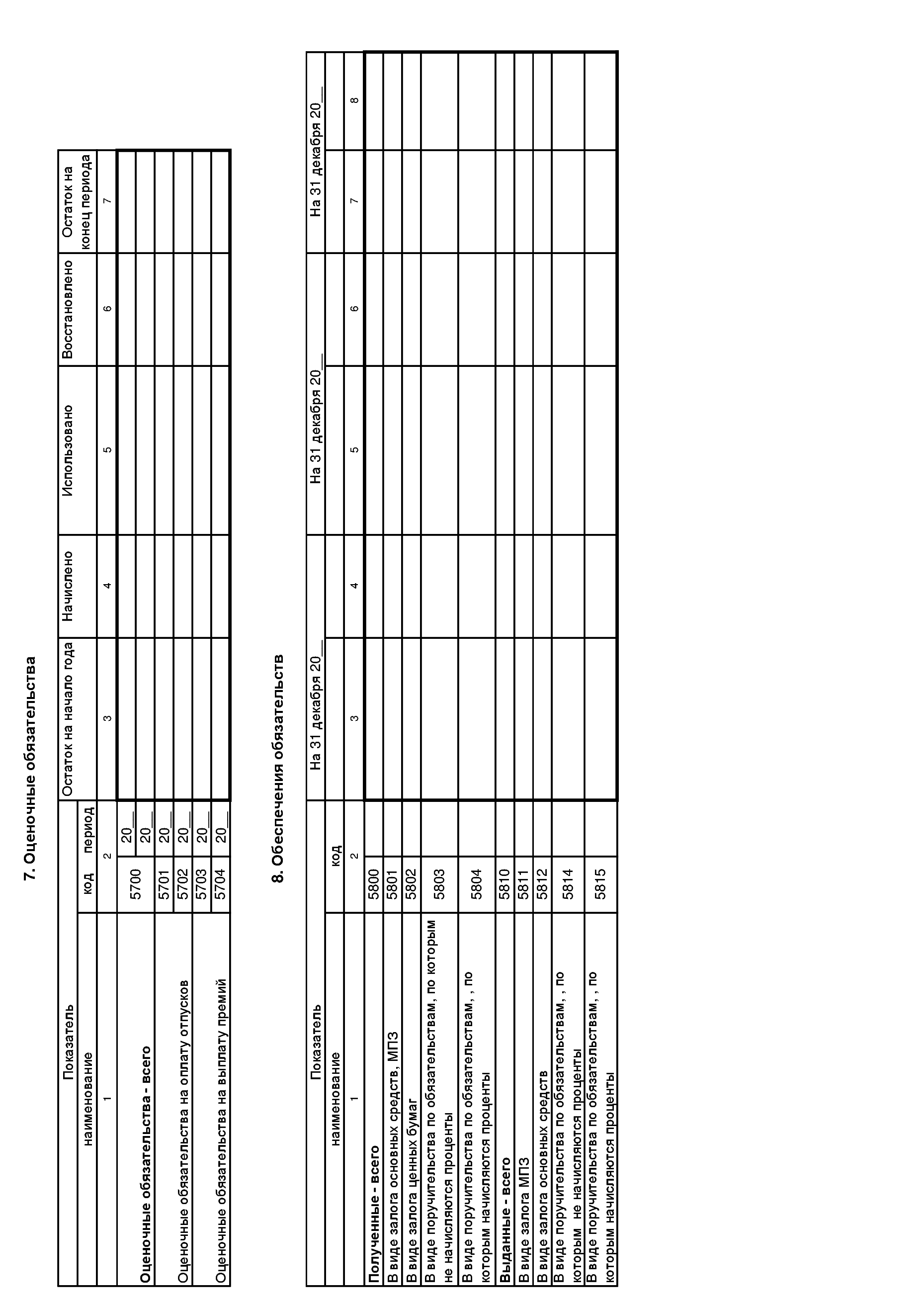 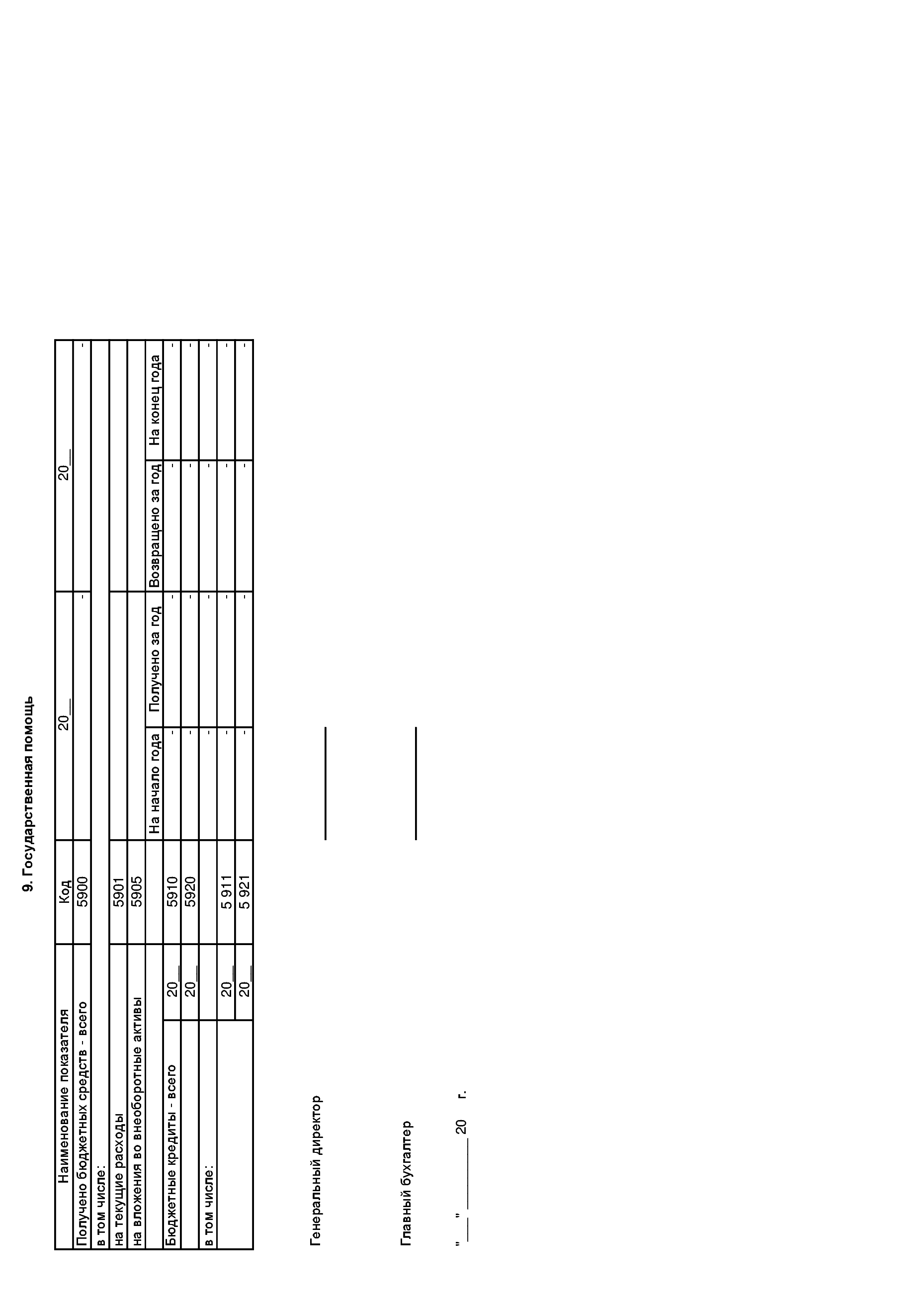 ОАО СИБУР ХолдингОАО СИБУР ХолдингПриложение 1
к приказу ОАО «СИБУР Холдинг»
от «29» декабря 2012 г. № 020Приложение 1
к приказу ОАО «СИБУР Холдинг»
от «29» декабря 2012 г. № 020Дата введения«01» января .ПоложениеПоложениепо учетной политике для целей бухгалтерского учета 
ОАО СИБУР Холдинг на 2013 годпо учетной политике для целей бухгалтерского учета 
ОАО СИБУР Холдинг на 2013 годРедакция 1.0Редакция 1.0г. Москва.г. Москва.РазделОбязательные элементы разделаНормативное регулированиеДеятельностьОсновными видами деятельности Общества являются: производство нефтехимической продукции;оптовая торговля.Другие виды деятельности, осуществляемые Обществом, для целей бухгалтерского учета являются побочными. Исключение составляют виды деятельности, по которым Общество на регулярной основе получает доходы. Учет доходов и расходов по таким видам деятельности ведется обособленно.Организация ведения бухгалтерского учетаБухгалтерский учет в Обществе ведется специализированной организацией в рамках Договора о передаче полномочий единоличного исполнительного органа.Общество применяет систему бухгалтерского учета, которая учитывает специфику ее хозяйственной деятельности, и разработана в соответствии с российскими методологическими правилами бухгалтерского учета. Бухгалтерский учет ведется автоматизированным способом.№ 402-ФЗ(П. 3 ст. 7)Организация системы аналитического учетаОбщество применяет в качестве основы корпоративный Рабочий план счетов бухгалтерского учета, содержащий синтетические и аналитические счета, необходимые для ведения бухгалтерского учета в соответствии с требованиями своевременности и полноты учета и отчетности.Текущие изменения в рабочем плане счетов производятся только в централизованном порядке.№ 402-ФЗ(П. 3 ст. 21)ПБУ 1/2008(п. 4)Первичные учетные документы, регистры бухгалтерского учета, формы внутренней бухгалтерской отчетностиФормы первичных учетных документов и регистров бухгалтерского учета утверждает руководитель Общества по представлению должностного лица, на которое возложено ведение бухгалтерского учета.  Все входящие документы принимаются к учету, если они соответствуют требованиям ст. 9 Федерального закона № 402-ФЗ.Общество применяет  формы, разработанные им самостоятельно при соблюдении требований ст. 9 Федерального закона № 402-ФЗ и содержащиеся в электронной системе учета (в качестве образца используются формы, приведенные  в Постановлении Госкомстата РФ от 29.05.1998 N 57а). Первичные учетные документы и регистры бухгалтерского учета составляются на бумажном носителе и (или) в виде электронного документа, подписанного электронной подписью.При выполнении учетных функций и решении задач анализа бухгалтерской отчетности Обществом используются сводные регистры бухгалтерского учета, являющиеся выходными формами применяющейся Обществом автоматизированной учетной системы.Применяемые Обществом  формы первичных учетных документов  приведены в Приложении №1.№ 402-ФЗ(ст. 9,10)ПБУ 1/2008(п. 4)Порядок проведения инвентаризацииОбщество проводит обязательную плановую и внеплановую инвентаризацию, в соответствии с требованиями действующего законодательства и утвержденными Обществом сроками.При проведении инвентаризации Общество руководствуется нормативными правовыми документами Российской Федерации, регулирующими порядок проведения инвентаризации активов и обязательств. Обязательной инвентаризации подлежат:Активы Общества, независимо от места нахождения; Активы, не принадлежащие Обществу, но числящиеся на забалансовом  учете (находящиеся на ответственном хранении, арендованные, полученные для переработки и т.д.);Все виды финансовых обязательств.Инвентаризация в Обществе проводится:         материально-производственных запасов  ежегодно по состоянию на 1 октября; оборудования к установке, вложений во внеоборотные активы - ежегодно по состоянию на 1 октября;НЗП - ежегодно по состоянию на 1 октября;основных средств (в том числе арендованных), доходных вложений в материальные ценности  раз в три года по состоянию на 1 ноября; иных активов, расчетов и обязательств – ежегодно по состоянию на 31 декабря.Сроки проведения утверждаются Генеральным директором Управляющей организации в приказе о проведении инвентаризации.Для проведения инвентаризации создается инвентаризационная комиссия, состав которой утверждается Генеральным директором Управляющей организации.Внезапные инвентаризации кассы и материально-производственных запасов производятся по решению Генерального директора  Управляющей организации.Выявленные при инвентаризации расхождения между фактическим наличием объектов и данными регистров бухгалтерского учета подлежат регистрации в бухгалтерском учете в том отчетном периоде, к которому относится дата, по состоянию на которую проводилась инвентаризация.№ 402-ФЗ(ст. 11)ПБУ 1/2008(п. 4)Правила документооборота и технология обработки учетной информацииПеречень внутренних документов, определяющих порядок формирования, движения, обработки, хранения и архивации первичной учетной документации:СТП 92-М01-01 «Методические указания по разработке моделей процессов (eEPC)»; СТП СР 85-П02 «Порядок расчета себестоимости готовой продукции ЗАО «СИБУР Холдинг»»; СТП СР 81-П08 «Порядок сбора и отражения в ИС первичных учетных документов по процессу «Закупки»»;СТП СР 81-П09 «Порядок создания и отражения в ИС первичных учетных документов по процессу «Продажи»»; и др.№ 402-ФЗ(П. 3 ст. 21)ПБУ 1/2008(п. 4)Порядок контроля  хозяйственных операцийОбязанности, ответственность и разграничения полномочий работников Общества при осуществлении хозяйственных операций, их документальным оформлением и отражением в учете и отчетности установлены в соответствующих должностных инструкциях работников.№ 402-ФЗ(ст. 19)ПБУ 1/2008(п. 4)Применяемые корпоративные Стандарты учетаОбщество самостоятельно разрабатывает и утверждает корпоративные Стандарты учета (Распоряжения, др.), содержащие требования (инструктивный материал) к ведению бухгалтерского учета и организации документооборота, порядку контроля хозяйственных операций и методы учета по конкретным учетным участкам.Общество самостоятельно разрабатывает и утверждает корпоративные Стандарты учета (Распоряжения, др.), содержащие требования (инструктивный материал) к ведению бухгалтерского учета и организации документооборота, порядку контроля хозяйственных операций и методы учета по конкретным учетным участкам.Бухгалтерская  отчетность. Раскрытие информацииОбщество составляет квартальную и годовую бухгалтерскую отчетность нарастающим итогом с начала отчетного года. Общество составляет бухгалтерскую отчетность в тысячах рублей и представляет ее:промежуточную - не позднее 30 дней по окончании квартала;годовую - не позднее трех месяцев после окончания отчетного года.Дочерние Компании обязаны представлять в Общество бухгалтерскую отчетность по типовым формам, а также по формам  отраслевой специализированной бухгалтерской отчетности (по установленному перечню организаций) утвержденным Обществом, составленным в соответствии с указаниями Общества по их заполнению. Сроки представления отчетности дочерними Компаниями утверждаются Директором функции “Финансовый контроллинг и отчетность” Управляющей организации.Общество составляет квартальную и годовую бухгалтерскую отчетность нарастающим итогом с начала отчетного года. Общество составляет бухгалтерскую отчетность в тысячах рублей и представляет ее:промежуточную - не позднее 30 дней по окончании квартала;годовую - не позднее трех месяцев после окончания отчетного года.Дочерние Компании обязаны представлять в Общество бухгалтерскую отчетность по типовым формам, а также по формам  отраслевой специализированной бухгалтерской отчетности (по установленному перечню организаций) утвержденным Обществом, составленным в соответствии с указаниями Общества по их заполнению. Сроки представления отчетности дочерними Компаниями утверждаются Директором функции “Финансовый контроллинг и отчетность” Управляющей организации.Детализация используемых форм бухгалтерской отчетностиОбщество использует типовые формы с установлением дополнительной детализации при превышении количественного значения показателя над установленным уровнем существенности.Применяемые Обществом формы финансовой отчетности приведены в Приложении № 2.Приказ № 66н (п.3)Форма представления и состав показателей пояснений к бухгалтерскому балансу и отчету о финансовых результатах в части расшифровки информации по отдельным объектам учетаОбщество использует образец оформления пояснений к бухгалтерскому балансу и отчету о финансовых результатах, рекомендованный Минфином РФ.Приказ № 66н (п.3)Установление уровня существенности при раскрытии информации в отчетностиК существенным относятся показатели, которые составляют пять и более процентов от общей суммы соответствующего показателя отчетности, данные которого раскрываются. При этом в пояснительной записке к бухгалтерской отчетности отдельные из указанных показателей подлежат раскрытию, если при их отражении в составе прочих показателей, последние в их общей сумме превышают десять процентов от итоговой суммы раскрываемого показателя.ПБУ 4/99(п. 11)Установление уровня существенности для принятия решения о порядке внесения исправлений в учет и отчетностьОшибка считается существенной, если она в отдельности или в совокупности с другими ошибками за один и тот же отчетный период может повлиять на экономическое решение пользователей, принимаемые ими на основе бухгалтерской отчетности, составленной за этот отчетный период.Ошибка считается существенной, если составляет пять и более процентов от валюты баланса или пять и более процентов от прибыли до налогообложения.ПБУ 22/2010Раскрытие информации по сегментамПервичная информация – операционные сегменты.В составе информации об операционных сегментах подлежат раскрытию в разрезе сегментов:выручка,прибыль (убыток),капитальные вложения,амортизационные отчисления,активы и обязательства.Не подлежат распределению по сегментам общехозяйственные и иные расходы, относящиеся к деятельности Общества в целом.Расходы по налогу на прибыль и иным аналогичным обязательным платежам, проценты к уплате и получению, доходы от участия в других организациях, а также чрезвычайные доходы и расходы не включаются в расчет прибыли (убытка) сегмента.Распределение прочих доходов и расходов между сегментами не осуществляется.Активы сегментов включают:основные средства,доходные вложения в материальные ценности,нематериальные активы,незавершенное строительство,материально-производственные запасы (кроме расходов будущих периодов и незавершенного производства), дебиторскую задолженность.Финансовые вложения, НДС, денежные средства, а также отложенные налоговые активы и прочие оборотные активы не включаются в состав активов сегментов.К обязательствам сегментов относится:кредиторская задолженность перед поставщиками и подрядчиками и прочими кредиторами.Капитальные вложения сегментов включают капитальные вложения в основные средства и нематериальные активы, за исключением капитальных вложений по договорам на реализацию инвестиционных проектов, когда актив учитывается у заказчика исходя из правил бухгалтерского учета.Совокупная доля в чистой прибыли зависимых и дочерних обществ, общая величина вложений в эти общества не подлежат раскрытию.Вторичная информация – географические сегменты.Выручка представляется в разрезе географических сегментов по местам расположения рынков сбыта.ПБУ 12/2010Элемент учетной политикиСодержаниеНормативный акт1 Общие правила квалификации и оценки активов1 Общие правила квалификации и оценки активов1 Общие правила квалификации и оценки активов1.1. Квалификация активов1.1. Квалификация активов1.1. Квалификация активовКвалификация приобретаемых активовПриобретаемые ресурсы квалифицируются в составе отдельных видов активов (основных средств, доходных вложений в материальные ценности, нематериальных активов, расходов на НИОКР, финансовых вложений, товаров, материалов или активов, им аналогичных) в зависимости от намерений Общества в отношении этих активов и выполнения условий признания того или иного актива.В случае, когда на момент поступления актива, по каким-либо причинам намерения в отношении их использования не определены (использование в производстве, продажа, передача в аренду, в уставный капитал создаваемых обществ и т.п.), то активы принимаются к учету исходя из предполагаемого назначения актива. Если впоследствии намерения в отношении принятых на учет активов уточняются или меняются, и это требует переквалификации активов, то ранее произведенные записи сторнируются, и объекты принимаются к учету в порядке, предусмотренном для данного вида активов. ОтсутствуетПонятие инвестиционного актива для целей квалификации активовПод инвестиционным активом понимается объект имущества, подготовка которого к предполагаемому использованию требует длительного времени и существенных расходов на приобретение, сооружение и (или) изготовление.При этом под длительным временем понимается период времени, превышающий 12 месяцев, а под существенными расходами - расходы, превышающие  пять процентов от совокупной первоначальной стоимости находящихся на балансе внеоборотных активов  на момент начала приобретения (создания, строительства) или средней стоимости активов, как правило, производимых компанией для целей продажи, длительность изготовления которых превышает 12 месяцев.К инвестиционным активам Общества могут относиться объекты:незавершенного строительства, которые впоследствии будут приняты к бухгалтерскому учету заемщиком и (или) заказчиком (инвестором, покупателем) в качестве основных средств (включая земельные участки);незавершенных капитальных вложений (вложений во внеоборотные активы) которые впоследствии будут приняты к бухгалтерскому учету  заемщиком в составе нематериальных активов или расходов на НИОКР;незавершенное производство продукции с длительным производственным циклом.ПБУ 15/2008(п. 7)1.2. Оценка активов1.2. Оценка активов1.2. Оценка активовОценка активов, выявленных в результате инвентаризацииАктивы, выявленные в результате инвентаризации, принимаются к учету по рыночной стоимости. Рыночная стоимость определяется с помощью следующих методов:cравнительный подход;затратный подход;доходный подход.В случае привлечения независимого оценщика, оценщик обязан использовать все три метода оценки или обосновать отказ от использования того или иного метода. В случае проведения оценки собственными силами Общество использует сравнительный метод, при невозможности использования сравнительного метода – затратный или доходный методы.Оценка активов, не относящихся к инвестиционным активам, приобретаемым (создаваемым) за счет заемных средствПроценты по заемным обязательствам, уплачиваемые до момента принятия объектов (не относящихся к инвестиционным активам) в составе основных средств, нематериальных активов, материалов, товаров, включаются в состав прочих расходов.Дополнительные затраты, понесенные при привлечении заемных средств, использованных на приобретение активов, не включаются в стоимость активов, а включаются в состав прочих расходов в том периоде, в котором они понесены.ПБУ 15/2008 (п. 7)1.3. Момент признания и прекращения признания1.3. Момент признания и прекращения признания1.3. Момент признания и прекращения признанияМомент признания в составе активов объектов, выявленных в результате инвентаризацииЕсли в результате инвентаризации выявлены объекты, отвечающие условиям признания в составе активов (основных средств, доходных вложений в материальные ценности, нематериальных активов, расходов на НИОКР и т.д.), но не числящиеся в бухгалтерском учете, то такие объекты признаются в составе соответствующего вида актива на дату утверждения результатов инвентаризации.ОтсутствуютМомент прекращения признания  активов при принятии решения об их списании (ликвидации)Списание активов при принятии решения об их списании (ликвидации) производится: на дату приказа (решения) о списании (ликвидации объектов), если объект на указанную дату уже не используется;на дату прекращения использования, если на дату принятия решения о списании (ликвидации) объект продолжает использоваться.ПБУ 6/01 (п. 36)ПБУ 14/2007 (п. 35)2. Вложения во внеоборотные активы2. Вложения во внеоборотные активы2. Вложения во внеоборотные активыКвалификация внеоборотных активов, в отношении которых принято решение об их продажеВнеоборотные активы (основные средства, нематериальные активы, расходы на НИОКР), в отношении которых принято решение об их продаже (передаче исключительных прав), числятся в составе соответствующих активов до момента продажи (передачи) обособленно, если актив до момента продажи не используется в деятельности Общества.ОтсутствуетОтражение в отчетности вложений во внеоборотные активыДля целей отчётности к внеоборотным активам относятся катализаторы сроком службы более 12 месяцев независимо от их стоимости.Также в составе внеоборотных активов отражаются авансы под капитальное строительство. Если сумма предоплаты существенная, то она отражается по строке 1152 “Незавершенное строительство”, если сумма несущественная – по строке 1190 “Прочие внеоборотные активы”.3. Нематериальные активы3. Нематериальные активы3. Нематериальные активыОбщество ведет учет нематериальных активов в соответствии с ПБУ 14/2007, а также другими нормативными активами, содержащими нормы в отношении порядка учета и отражения в отчетности нематериальных активов и операций с нимиОбщество ведет учет нематериальных активов в соответствии с ПБУ 14/2007, а также другими нормативными активами, содержащими нормы в отношении порядка учета и отражения в отчетности нематериальных активов и операций с нимиОбщество ведет учет нематериальных активов в соответствии с ПБУ 14/2007, а также другими нормативными активами, содержащими нормы в отношении порядка учета и отражения в отчетности нематериальных активов и операций с нимиКвалификация  ресурсов в составе НМААктивы нематериального характера - идентифицируемые неденежные активы, не имеющие физической формы, контролируемые организацией и планируемые к использованию в течение срока, превышающего один  год в соответствии с нормами.ПБУ 14/ 2007 (п. 3)Квалификация в составе НМА расходов на НИОКР, по которым оформлены документы, подтверждающие исключительные праваРасходы на НИОКР, по которым оформлены документы, подтверждающие исключительные права, переводятся в состав НМА на дату документа, подтверждающего исключительные права.ПБУ 17/02 (п.3)Квалификация программных продуктов и лицензий на виды деятельностиВ состав нематериальных активов не включаются компьютерные программы, на которые Общество не имеет исключительных прав, и затраты на получение лицензии на право осуществление определенных видов деятельности. Данные затраты принимаются к учету на счет 97 «Расходы будущих периодов» с последующим равномерным списанием на расходы в течение срока их использования.ПБУ 14/2007 (п.3) Последующая оценка НМАОбщество не проводит переоценку НМА.ПБУ 14/2007 (п.п.18, 21)Проверка НМА на обесценениеПроверка на обесценение НМА не проводится.ПБУ 14/2007 (п.п.18, 21)Амортизация НМАОпределение срока полезного использования нематериальных активов производится исходя из:срока действия исключительных прав на результаты интеллектуальной деятельности и периода контроля над активом;ожидаемого срока использования этого объекта, в течение которого организация может получать экономические выгоды (доход), но не более срока деятельности организации.Нематериальные активы, по которым невозможно надежно определить срок полезного использования, не амортизируются.В отношении указанных активов ежегодно рассматривается наличие факторов, свидетельствующих о невозможности надежно определить срок полезного использования данного актива.Деловая репутация амортизируется в течение двадцати лет (но не более срока деятельности организации).По всем видам амортизируемых нематериальных активов применяется линейный способ начисления амортизации.В бухгалтерском учете начисление сумм амортизации отражается по дебету счетов учета затрат, в соответствии с направлением использования актива, в корреспонденции с кредитом счета 05 «Амортизация нематериальных активов» (кроме деловой репутации и НИОКР, которые списываются по методу уменьшения первоначальной стоимости). Деловая репутация списывается в дебет счетов затрат линейным способом путем уменьшения первоначальной стоимости без использования счета 05 «Амортизация нематериальных расходов» с кредита счета 04 в течение двадцати лет.Обязательным условием того, чтобы нематериальные активы амортизировались с отнесением сумм амортизации на себестоимость производства продукции (работ, услуг), является их использование в производственном процессе. При временном неиспользовании актива начисленная амортизация относится на счет прочих расходов.ПБУ 14/2007 (п. 28)Уточнение срока полезного использования НМАСрок полезного использования НМА ежегодно проверяется организацией на необходимость его уточнения. В случае существенного изменения продолжительности периода, в течение которого Общество предполагает использовать актив, срок его полезного использования подлежит уточнению. Эта корректировка отражается как изменения в оценочных значениях.Для целей уточнения срока полезного использования устанавливается уровень существенности в размере 50% от продолжительности периода, в течение которого предполагалось использование актива.ПБУ 14/2007 (п. 27)Уточнение способа амортизации НМАСпособ определения амортизации нематериального актива ежегодно проверяется организацией на необходимость его уточнения. Если расчет экономических выгод от использования НМА существенно изменился, корректировка амортизации отражается как изменения в оценочных значениях.ПБУ 14/2007 (п. 30)Особенности учета амортизации по объектам,  которые используются организацией в производстве  и управлении и одновременно переданы в пользованиеЕсли объекты НМА используются для целей производства  и (или) управления и одновременно права на использование переданы другим организациям, то начисленная амортизация распределяется между объектами калькулирования  в порядке, установленном в Положении «Нематериальные активы».ОтсутствуетМомент прекращения признания НМАДата списания нематериального актива с бухгалтерского учета определяется исходя из конкретных условий выбытия НМА:при прекращении срока действия права организации на результат интеллектуальной деятельности или средство индивидуализации – на дату прекращения срока действия права; при передаче по договору об отчуждении исключительного права на результат интеллектуальной деятельности или на средство индивидуализации – на дату заключения договора, если соглашением сторон не предусмотрено иное;если договор об отчуждении исключительного права подлежит государственной регистрации, исключительное право на такой результат или на такое средство переходит от правообладателя к приобретателю в момент государственной регистрации этого договора;при переходе исключительного права к другим лицам без договора (в том числе в порядке универсального правопреемства и при обращении взыскания на данный нематериальный актив) – на дату перехода права к другим лицам; при прекращении использования вследствие морального износа или не соответствия критериям признания актива в составе НМА, определенным по результатам инвентаризации - на дату распоряжения руководителя об утверждении результатов инвентаризации (на основании решения Комиссии и акта инвентаризации); при передаче в виде вклада в уставный (складочный) капитал другой организации, паевой фонд, при передаче на безвозмездной основе, при внесении в счет вклада по договору о совместной деятельности - на дату заключения договора, если соглашением сторон не предусмотрено иное.ПБУ 14/2007 (п.п. 34-36)Особенности бухгалтерского учета по операциям с НМАВ бухгалтерском учете начисление сумм амортизации отражается по дебету счетов учета затрат, в соответствии с направлением использования актива, в корреспонденции с кредитом счета 05 «Амортизация нематериальных активов».Платежи за  предоставленное право использования результатов интеллектуальной деятельности или средств индивидуализации, производимые в виде фиксированного разового платежа, отражаются на счете 97 «Расходы будущих периодов»  и подлежат списанию на счета затрат, соответствующих направлению использования, равномерно в течение срока действия договора.№ 94н (инструкция к счету 05)ПБУ 14/2007 (п. 39)4. Расходы на НИОКР4. Расходы на НИОКР4. Расходы на НИОКРОбщество ведет учет расходов на НИОКР в соответствии с ПБУ 17/02, а также другими нормативными активами, содержащими нормы в отношении порядка учета и отражения в отчетности результатов НИОКР и операций с нимиОбщество ведет учет расходов на НИОКР в соответствии с ПБУ 17/02, а также другими нормативными активами, содержащими нормы в отношении порядка учета и отражения в отчетности результатов НИОКР и операций с нимиОбщество ведет учет расходов на НИОКР в соответствии с ПБУ 17/02, а также другими нормативными активами, содержащими нормы в отношении порядка учета и отражения в отчетности результатов НИОКР и операций с нимиКвалификация расходов на НИОКРЗатраты на НИОКР, когда высоко вероятно применение результатов для получения организацией экономических выгод, учитываются (капитализируются) в качестве вложений во внеоборотные активы, формируя первоначальную стоимость признаваемого впоследствии нематериального актива или актива в форме результата разработок.ОтсутствуетОпределение понятия «демонстрация использования результатов» для целей квалификации ресурсов в составе расходов на НИОКРДля установления выполнения условия квалификации ресурсов в составе расходов на НИОКР под демонстрацией использования результатов НИОКР понимается документальное подтверждение начала фактического применения полученных результатов (акты ввода в эксплуатацию полученных результатов; приказы (указания) об изменениях технологических процессов, или вводе внутренних нормативных документов, в которых использованы результаты, и т.п.).ПБУ 17/02 (п. 7)Момент признания расходов в составе расходов на НИОКРСформированная первоначальная стоимость объектов НИОКР после подписания акта сдачи-приемки выполненных работ признается в составе расходов на НИОКР, учитываемых на отдельном субсчете к  счету 04, независимо от того, начато ли фактическое использование результатов в производстве или в целях управления или для передачи в пользование.ОтсутствуетМомент прекращения признания результатов НИОКР при оформлении охранных документовРасходы на НИОКР переводятся в состав НМА на дату документа, подтверждающего исключительные права.ОтсутствуетПорядок списания расходов на НИОКРСрок списания расходов на НИОКР определяется Обществом самостоятельно, исходя из ожидаемого срока использования полученных результатов НИОКР, в течение которого Компания может получить экономические выгоды (доходы), но не более 5 лет.Списание расходов по каждой выполненной научно-исследовательской, опытно-конструкторской, технологической работе производится  линейным способом равномерно в течение принятого срока с 1-го числа месяца, следующего за месяцем, в котором было начато фактическое применение полученных результатов от выполнения указанных работ в производстве продукции (выполнении работ, оказании услуг), либо для управленческих нужд организации.Если результаты НИОКР не удовлетворяют критериям признания НИОКР (использование для производственных и (или) управленческих нужд, приводящее к получению будущих экономических выгод (дохода); использование результатов НИОКР может быть продемонстрировано), то в бухгалтерском учете они  включаются в состав прочих расходов в полном размере единовременно на  дату признания невозможности получить положительный результат (списываются в дебет счета 91).ПБУ 17/02 (п.11)5. Основные средства5. Основные средства5. Основные средстваОбщество ведет учет основных средств (ОС) в соответствии с ПБУ 6/01, а также другими нормативными активами, содержащими нормы в отношении порядка учета и отражения в отчетности основных средств и операций с нимиОбщество ведет учет основных средств (ОС) в соответствии с ПБУ 6/01, а также другими нормативными активами, содержащими нормы в отношении порядка учета и отражения в отчетности основных средств и операций с нимиОбщество ведет учет основных средств (ОС) в соответствии с ПБУ 6/01, а также другими нормативными активами, содержащими нормы в отношении порядка учета и отражения в отчетности основных средств и операций с нимиКвалификация активов в составе основных средствДля целей квалификации активов в составе основных средств устанавливается стоимостной лимит «более 40 000 руб.» Специальный инструмент, специальные приспособления и специальное оборудование, стоимостью более 40 000 рублей и сроком использования более 12 месяцев, относятся к объектам ОС.ПБУ 6/01 (абз.4 п.5)№ 135н (п.9)Квалификация в составе основных средств объектов недвижимостиФактически эксплуатируемые объекты недвижимости, подлежащие государственной регистрации, по которым закончены капитальные вложения, оформлены соответствующие первичные учетные документы по приемке-передаче, принимаются к бухгалтерскому учету в качестве ОС на отдельном субсчете к счету 01 независимо от того, переданы ли  документы на государственную регистрацию или нет.№ 91н (п. 52, в ред. пп. 10 п. 7 Приказа Минфина РФ № 186н).Квалификация в составе основных средств, объектов (кроме объектов недвижимости), готовых к эксплуатации, но эксплуатация которых не начата.В составе основных средств учитываются обособленно приобретенные (изготовленные) объекты, удовлетворяющие условиям признания объектов в составе основных средств, эксплуатация которых не начата.Машины и оборудование, предназначенные для запаса (резерва) в соответствии с установленными технологическими и иными требованиями, принимаются к бухгалтерскому учету в качестве основных средств на основании утвержденного руководителем акта приемки-передачи основных средств (ОС-1).№ 91н (п. 39)Квалификация в составе основных средств, объектов, переданных, полученных в арендуОбъекты, изначально приобретаемые для целей производства или управления, но впоследствии переданные в аренду продолжают учитываться в составе основных средств обособленно.В составе основных средств учитывается полученное в лизинг имущество, если это определено соглашением сторон.Основные средства, полученные по договорам текущей аренды, либо полученное в лизинг имущество (когда по условиям договора предмет лизинга учитывается на балансе лизингодателя), учитываются в бухгалтерском учете на счете 001 «Арендованные основные средства» в оценке, предусмотренной договором.ПБУ 6/01 (абз.3 п. 5)№ 164-ФЗ (п. 1 ст. 31)№ 15 (п. 8)Квалификация в составе основных средств библиотечного фондаБиблиотечный фонд не создается.ОтсутствуетИмущество в стадии реализацииВыбывшие объекты основных средств, права собственности, на которые подлежат государственной регистрации, отражаются в бухгалтерском учете на счете 45 «Товары отгруженные».Инвентарный объектЕдиницей бухгалтерского учета основных средств является инвентарный объект.Объекты основных средств представляются в бухгалтерском учете как:один инвентарный объект, если объект основных средств не является сложным объектом, или если сроки полезного использования составных частей объекта различаются несущественно; как совокупность инвентарных объектов, в случае наличия у одного объекта нескольких частей (компонентов), которые:имеют сроки полезного использования, существенно отличающиеся от сроков использования объекта;стоимость которых является существенной по отношению к стоимости объекта.Если объекты основных средств представляются как  совокупность инвентарных объектов, то  каждой части присваивается отдельный инвентарный номер.Части объекта определяются в соответствии с ОКОФ (например, ОКОФ для каждого класса объектов (здания, сооружения, транспортные средства и т.п.) определяет состав входящих в него частей) или в ином порядке, если ОКОФ не позволяет установить части конкретного объекта, принимаемого к учету.Срок службы части объекта может определяться исходя из технической документации на объект, требований к содержанию объектов (например, требований по периодичности замены отдельных частей объекта). Существенным считается отличие срока службы части объекта более чем на 12 месяцев от срока службы объекта основного средства, установленного технической документацией на объект. Для того, чтобы выделить часть объекта в отдельный инвентарной объект учета, стоимость такой части должна быть надежно определена.Первоначальная оценка основных средств, вводимых в эксплуатацию законченным капитальным строительствомПри строительстве объектов основных средств подрядным или хозяйственным способом состав расходов, включаемых в первоначальную стоимость объекта, определяется в порядке, установленном для учета капитальных вложений.Затраты на консервацию объекта строительства, а так же на поддержание объекта в состоянии консервации, не увеличивают стоимость объекта, а относятся на финансовый результат в составе прочих расходов.№ 160Первоначальная оценка основных средств, изготовленных в организацииОборудование собственного изготовления оценивается по стоимости готовой продукции.Объекты основных средств, изготовленные организацией по отдельному проекту, учитываются по фактической себестоимости их изготовления.№ 91н (п. 26)Изменение первоначальной стоимости основных средств в случаях достройки, дооборудования, реконструкции, модернизации, частичной ликвидацииПервоначальная стоимость основных средств изменяется в случаях достройки, дооборудования, реконструкции, модернизации, частичной ликвидации.При этом затраты на модернизацию и реконструкцию объекта основных средств после их окончания увеличивают первоначальную стоимость такого объекта, если в результате модернизации и реконструкции улучшаются (повышаются) первоначально принятые нормативные показатели функционирования (срок полезного использования, мощность, качество применения и т.п.) объекта основных средств.Расходы на текущий и капитальный ремонт не влекут изменения первоначальной стоимости.Разграничение понятий «реконструкция» и «капитальный ремонт» осуществляется в соответствии с Градостроительным кодексом РФ.Понятия «дооборудование», «модернизация», «техническое перевооружение» используются в значении понятий, определенных НК РФ.ПБУ 6/01 (п.п. 14, 27)№ 91н (п.67)ГрК (п.п. 14, 14.1, 14.2, 14.3 статьи 1)НК РФ (п. 2 ст. 257)Последующая оценка объектов с нулевой балансовой стоимостью после завершения модернизации и реконструкцииПервоначальная (восстановительная) стоимость основного средства с нулевой балансовой стоимостью увеличивается на сумму затрат по модернизации и (или) реконструкции, при условии соблюдения условий признания объекта в составе основных средств (в частности, при сумме затрат более установленного лимита и сроке предполагаемого использования более года). ОтсутствуетУчет затрат на перемещение и консервацию объектов ОС Затраты, связанные с перемещением объекта основных средств внутри организации, относятся на затраты на производственные, общехозяйственные либо коммерческие расходы в зависимости от направления использования объекта. Затраты на консервацию (расконсервацию) объектов основных средств, а также затраты на поддержание объекта в состоянии консервации относятся на финансовый результат в составе прочих расходов.№ 91н (п. 74)Норма по учету расходов на консервацию отсутствуетПереоценка основных средств, земельных участков и иных  объектов природопользованияОбщество не проводит переоценку ОС.ПБУ 6/01 (п. 15 в ред. п.3 Приказа Минфина РФ № 186). № 91н (п.48 в ред. п.3 Приказа Минфина РФ № 186).Метод начисления амортизацииАмортизация объектов основных средств в общем порядке начисляется линейным  способом исходя из установленного срока полезного использования, с 1-го числа месяца, следующего за месяцем принятия объекта к учету. ПБУ 6/01 (п.18)Особенности начисления амортизации по объектам, готовым к эксплуатации, но не эксплуатируемымПо объектам, квалифицируемым в составе основных средств, готовым к эксплуатации, но не эксплуатируемым, срок полезного использования начинает течь, а амортизация начинает начисляться с первого числа месяца, в котором объект принят к учету на 01 счете.ПБУ 6/01 (п.п.4, 20)Особенности начисления амортизации при увеличении запланированного срока консервацииВ случае если изначально предполагаемый срок консервации, установленный распоряжением руководителя, составлял менее трех месяцев, а фактически (либо по распоряжению руководителя) срок консервации превысил три месяца, производится корректировка (уменьшение) сумм ранее начисленной амортизации.ПБУ 6/01 (п. 23)Особенности начисления амортизации по объектам, подвергшимся модернизации и реконструкцииС месяца, следующего за месяцем окончания работ по дооборудованию (реконструкции, модернизации) амортизационные отчисления рассчитываются исходя из новой стоимости объекта и (или) нового срока полезного таким образом, чтобы стоимость данного объекта была полностью самортизирована в течение установленного срока службы.№ 91н (п. 60)Определение и изменение срока полезного использованияПри определении сроков полезного использования объектов основных средств используется Классификация основных средств, включаемых в амортизационные группы, утвержденная постановлением Правительства РФ от 01.01.2002 г. № 1 По объектам, приобретенным до 01 января ., амортизация на которые начислялась по старым правилам - в соответствии с Едиными нормами, срок полезного использования определяется исходя из ранее действующего нормативного срока их службы.Изменение срока службы объекта влечет изменение амортизационных отчислений, рассчитываемых с месяца, следующего за месяцем окончания работ по дооборудованию (реконструкции, модернизации) исходя из новой стоимости объекта и таким образом, что бы стоимость данного объекта была полностью самортизирована в течение вновь установленного срока службы.ПБУ 6/01 (п.20)Определение срока полезного использования по объектам бывшим в употребленииПо объектам, бывшим в эксплуатации, срок полезного использования определяется комиссией по приемке объектов основных средств при вводе объектов в состав основных средств.При этом может быть учтен  срок эксплуатации объекта у предыдущего собственника. ПБУ 6 (п. 20)Момент признания доходов и расходов от списания (ликвидации) ОСРасходы по ликвидации основных средств признаются  по мере их осуществления:при осуществлении работ силами организации – на последний день отчетного периода в сумме фактических затрат;при осуществлении работ подрядным способом – на дату подписания акта выполненных работ.Доходы в виде ценностей, оставшихся от разборки, признаются на момент выявления ценностей: при осуществлении работ силами организации – на день передачи ценностей на склад;при осуществлении работ подрядным способом – на дату передачи ценностей подрядной организацией.ПБУ 6/01 (п. 31)6. Доходные вложения в материальные ценности6. Доходные вложения в материальные ценности6. Доходные вложения в материальные ценностиОбщество ведет учет доходных вложений в материальные ценности в соответствии с ПБУ 6/01, Приказа № 15, а также другими нормативными активами, содержащими нормы в отношении порядка учета и отражения в отчетности этих активов Общество ведет учет доходных вложений в материальные ценности в соответствии с ПБУ 6/01, Приказа № 15, а также другими нормативными активами, содержащими нормы в отношении порядка учета и отражения в отчетности этих активов Общество ведет учет доходных вложений в материальные ценности в соответствии с ПБУ 6/01, Приказа № 15, а также другими нормативными активами, содержащими нормы в отношении порядка учета и отражения в отчетности этих активов Квалификация ресурсов в составе доходных вложений в материальные ценностиВ составе доходных вложений в материальные ценности учитываются материальные ценности, приобретенные Обществом исключительно для предоставления за плату во временное пользование с целью получения дохода.В случае изменения статуса объектов, приобретенных с целью предоставления во временное пользование, ввиду начала их использования в производственной (общехозяйственной, коммерческой) деятельности Общества, данные объекты подлежат переводу на счет 01 «Основные средства».При этом перевод допускается исходя из принципа целесообразности, т.е. объект ОС в дальнейшем предполагается использовать только для использования в производстве продукции, при выполнении работ или оказании услуг, для управленческих нужд Общества.В случае, когда условиями договора лизинга предусмотрен учет предмета лизинга на балансе лизингополучателя, переданное имущество учитывается за балансом на специально открываемом забалансовом счете.В случае использования объектов, первоначально учтенных в составе ОС на счете 01 «Основные средства», для сдачи в аренду, данные объекты не подлежат переводу на счет 03 «Доходные вложения в материальные ценности».Если объекты ОС одновременно используются и для получения дохода от сдачи в аренду, и для производства продукции, при выполнении работ или оказании услуг, для управленческих нужд, в бухгалтерском учете не допускается отражать стоимость единого инвентарного объекта ОС на разных счетах, то такие объекты относятся на счет 01 «Основные средства». В составе доходных вложений в материальные ценности учитываются только те объекты, которые полностью предназначены для передачи в аренду.  Например, если Общество использует часть помещений в здании для  собственных нужд, а часть помещений сдает в операционную аренду, то всю стоимость здания  необходимо учитывать на счете 01 «Основные средства» в составе ОС.  ПБУ 6/01 (п.5)№ 15 (п.п. 3 и 4)Квалификация малоценного имущества, приобретенного для сдачи в аренду (прокат)Имущество, приобретенное для сдачи в аренду (прокат, лизинг), удовлетворяющее условиям п.п. 4, 5 ПБУ 6/01 (со сроком полезного использования свыше 12 месяцев и стоимостью не более 40 000 руб. за единицу, а до 01.01.2011 - не более 20 000 руб. за единицу), отражается в бухгалтерском учете и бухгалтерской отчетности в составе материально-производственных запасов ПБУ 6/01 (п. 5)Первоначальная оценка доходных вложений в материальные ценностиОС, которые учитываются на счете 03 в составе доходных вложений в материальные ценности, принимаются на учет по первоначальной стоимости, которая определяется в соответствии с п. п. 8 - 13 ПБУ 6/01.ПБУ 6/01 (п. п. 8 - 13)№ 15 (п. 8)7. Финансовые вложения7. Финансовые вложения7. Финансовые вложенияОбщество ведет учет финансовых вложений в соответствии с ПБУ 19/02, а также другими нормативными активами, содержащими нормы в отношении порядка учета и отражения в отчетности финансовых вложений и операций с нимиОбщество ведет учет финансовых вложений в соответствии с ПБУ 19/02, а также другими нормативными активами, содержащими нормы в отношении порядка учета и отражения в отчетности финансовых вложений и операций с нимиОбщество ведет учет финансовых вложений в соответствии с ПБУ 19/02, а также другими нормативными активами, содержащими нормы в отношении порядка учета и отражения в отчетности финансовых вложений и операций с нимиПервоначальная оценка финансовых вложенийПервоначальной стоимостью ценных бумаг, приобретенных за плату, признается сумма фактических затрат на их приобретение. Иные расходы Компании непосредственно связанные с приобретением, не превышающие пять процентов от суммы сделки, включаются в состав прочих расходов. Первоначальная оценка долей и акций в случае погашения задолженности по взносу в уставной капитал не денежными активами, формируется исходя из стоимости выбывающего актива, согласованной учредителями договора.ПБУ 19/02 (п. 11)Последующая оценка финансовых вложенийЦенные бумаги, по которым можно определить текущую рыночную стоимость, отражаются в учете и отчетности по состоянию на конец отчетного года по их видам по текущей рыночной стоимости. Данная стоимость определяется в размере их средневзвешенной цены (котировки) на дату закрытия торгов на Московской Межбанковской валютной бирже, рассчитанной в установленном порядке организатором торговли на рынке ценных бумаг. При этом текущая рыночная цена может быть определена на основании данных иных организаторов торговли, включая зарубежные, имеющих соответствующую лицензию национального уполномоченного органа.Данные по текущей рыночной стоимости финансовых вложений, по которым можно определить текущую рыночную стоимость, по состоянию на 31 декабря отчетного года предоставляют в Бухгалтерские службы профильные подразделения. Финансовые вложения, по которым текущая рыночная стоимость не определяется, отражаются в бухгалтерском учете и отчетности по первоначальной стоимости. Указанные вложения, по которым имеется устойчивое снижение их стоимости, показываются в отчетности за минусом начисленного резерва под обесценение финансовых вложений.Резерв под обесценение финансовых вложений, по которым не определяется текущая рыночная стоимость, создается на величину разницы между их первоначальной стоимостью и расчетной стоимостью, если последняя ниже их первоначально стоимости. Расчетная стоимость определяется и предоставляется в бухгалтерию профильными подразделениями Компании, осуществляющими операции с финансовыми вложениями. Для определения расчетной стоимости финансовых вложений применяются следующие методы:метод анализа отчетности соответствующих объектов вложений за отчетный год и год, предшествующий отчетному, с целью расчета размера чистых активов в динамике за два года. Расчетная стоимость в этом случае признается равной величине чистых активов эмитента, соответствующих доле Общества в его уставном капитале;метод экспертной оценки.Восстановление неиспользованного резерва в полном объеме по окончании года не производится: неиспользованный резерв подлежит пересмотру.По долговым ценным бумагам, по которым не определяется текущая рыночная стоимость разница между первоначальной и номинальной стоимостью по долговым ценным бумагам признается в составе доходов или расходов в конце срока обращения.ПБУ 19/02 (пп..20-22)Оценка вложений при их выбытииЦенные бумаги (эмиссионные), по которым текущая рыночная стоимость не определяется, отражаются в бухгалтерском учете при выбытии по их видам по способу ФИФО.ПБУ 19/02 (п.26)Доходы по финансовым вложениямДоходы по финансовым вложениям признаются прочими доходами. Доход (проценты) по долговым ценным бумагам (векселям, облигациям) отражается в бухгалтерском учете ежемесячно.Доходы по ценным бумагам, являющимся предметом сделок РЕПО, Общество признает в виде процентов по займам, выданным ценными бумагами, и отражает в бухгалтерском учете на момент выплаты. Суммы промежуточных начислений по сделкам РЕПО Общество признает в виде процентов по займам, выданным, и отражает в бухгалтерском учете в соответствии с условиями договора.ПБУ 9/99 Резервы под обесценение финансовых вложенийОбщество ежегодно на конец отчетного года создает резерв под обесценение финансовых вложений, по которым не определяется текущая рыночная стоимость. Дебиторская задолженность, приобретенная на основании уступки права требования, подлежит анализу на предмет резервирования в порядке, предусмотренном для других дебиторских задолженностей, и при признании ее сомнительной для взыскания подлежит переводу в состав дебиторской задолженности.ПБУ   19/02 (п. 38)Особенности учета выданных займовЗаймы выданные признаются на дату перечисления денежных средств по договору займа.Первоначально займы выданные отражаются в учете по сумме перечисленных денежных средств по займу.В зависимости от условий договора (на основе платности, без уплаты процентов) и статуса контрагента (юридическое или физическое лицо) займы выданные отражаются в учете и отчетности следующим образом:А) по статье «Финансовые вложения» отражаются:займы, выданные на основе платности юридическим лицам и физическим лицам, не являющимся работниками организации (учитываются на счете 58 «Финансовые вложения»); займы, выданные на основе платности физическим лицам - работниками организации (в учете отражаются на счете 73 «Расчеты с персоналом по прочим операции» субсчет «1» «Расчеты по выданным займам»).Б) по статье дебиторская задолженность (с выделением подстатьи в случае существенности суммы):займы, выданные без уплаты процентов юридическим лицам и физическим лицам, не являющимся работниками организации (учитываются на счете 76 «Расчеты с разными дебиторами и кредиторами»);займы, выданные без уплаты процентов работниками организации (в учете отражаются на счете 73 «Расчеты с персоналом по прочим операции» (субсчет «2» «Расчеты по выданным займам»).Все дополнительные затраты, понесенные Обществом при предоставлении займа, списываются на прочие расходы по мере понесения.ПБУ 19/02 (п. 2)№ 94н (Инструкция к счетам 58, 73)7. Запасы7. Запасы7. ЗапасыОбщество ведет учет запасов в соответствии с ПБУ 5/01, а также другими нормативными активами, содержащими нормы в отношении порядка учета и отражения в отчетности запасов и операций с нимиОбщество ведет учет запасов в соответствии с ПБУ 5/01, а также другими нормативными активами, содержащими нормы в отношении порядка учета и отражения в отчетности запасов и операций с нимиОбщество ведет учет запасов в соответствии с ПБУ 5/01, а также другими нормативными активами, содержащими нормы в отношении порядка учета и отражения в отчетности запасов и операций с нимиКвалификация ресурсов в составе запасовНа счете 10 «Материалы» в том числе  учитываются:малоценные объекты, соответствующие квалификации в составе основных средств, в соответствии с п. 5 ПБУ 6/01;спецоснастка, кроме той, которая учитывается в составе основных средств; специальная одежда, независимо от стоимости и срока полезного использования;катализаторы независимо от их стоимости и планируемого срока службы.Для целей отчетности в состав запасов включаются также:затраты в незавершенном производстве (счета учета затрат);полуфабрикаты собственного производства и готовая продукция учитываемые соответственно на одноименных счетах 21 и 43;затраты, которые понесены Обществом и впоследствии будут включены в расходы производства (учитываются на счете 97 «Расходы будущих периодов»);сырье и материалы;товары для перепродажи и товары отгруженные; катализаторы со сроком службы более 12 месяцев независимо от их стоимости.ПБУ 5/01ПБУ 6/01 (п.5)№ 135н № 66н (статья «Запасы»)№ 94н (раздел «Запасы»)Единица учета МПЗПри определении единицы запасов выделяется номенклатура материалов, номенклатура полуфабрикатов, номенклатура готовой продукции и номенклатура товаров.Под отдельной номенклатурой запасов понимается наименьшая единица запасов, по которой ведется стоимостной и количественный учет в разрезе мест хранения и отчетных периодов. Каждой отдельной номенклатуре присваивается уникальный номенклатурный номер.ПБУ 5/01 (п.3)Оценка сырья и материаловСырье и материалы принимаются к учету по фактической себестоимости без применения учетных цен (за исключением неотфактурованных поставок).Сырье и материалы учитывается на  счет 10 «Материалы» без применения счета 15 «Заготовление и приобретение материальных ценностей».МПЗ, которые морально устарели, полностью или частично потеряли свое первоначальное качество, либо текущая рыночная стоимость, стоимость продажи которых снизилась, отражаются в бухгалтерском балансе на конец отчетного года за вычетом резерва под снижение стоимости материальных ценностей.Восстановление неиспользованного резерва в полном объеме по окончании года не производится: неиспользованный резерв подлежит пересмотру.ПБУ 5/01 (п.6)Приказ 119н (п.80)Отражение процесса заготовления и приобретения покупных запасов Процесс заготовления покупных запасов осуществляется с использованием счета 16 «Отклонение в стоимости материальных ценностей».Порядок формирования первоначальной стоимости определен в Положении по учету материально-производственных запасов и корпоративных стандартах.№ 94н (Инструкция к счету 10 «Материалы»)Порядок учета транспортно -заготовительных расходов Транспортно-заготовительные расходы (ТЗР) принимаются к учету путем отнесения их на отдельный субсчет к счету 16 «Отклонение в стоимости материалов». Списание сумм, учтенных на счете 16, производится в направлении выбытия МПЗ, пропорционально количеству списанных МПЗ по направлениям их списания на увеличение стоимости МПЗ.№ 119н (п.83)№ 94н (Инструкция к счету 10 «Материалы»)Способ оценки покупных запасов при их передаче в производство и ином выбытииПри списании (отпуске) МПЗ оцениваются Обществом по средневзвешенной себестоимости, которая  определяется   в разрезе номенклатур МПЗ и складов.Стоимость МПЗ, переданных в залог другим организациям, в случае обращения взыскания определяется условиями договора залога. № 34н (п.48) ПБУ 5/01 (п. 16)№ 119н (п.78)№ 135н (п. 25, 29)№ 94н (п. 20)Способ погашения стоимости спецоснастки (кроме спецоснастки для индивидуальных заказов и используемой в массовом производстве)Общество выбирает линейный способ погашения стоимости спецоснастки.№ 135н (п. 24)Способ погашения стоимости спецоснастки для индивидуальных заказов и используемой в массовом производствеСтоимость спецоснастки для индивидуальных заказов и используемой в массовом производстве списывается единовременно в момент отпуска в производство.№ 135н (п. 24, 25)Способ погашения стоимости спецодежды Стоимость спецодежды вне зависимости от стоимости и срока полезного использования списывается единовременно в момент отпуска в производство№ 135н (п. 21, 26)Способ погашения катализаторов загруженных в установки и технологических материалов в системе, (далее ТМС)При передаче в эксплуатацию (производство) стоимость катализаторов ежемесячно погашается в сумме согласно, установленных норм на одну единицу произведенной продукции (перерабатываемого сырья) или равномерным способом списания в соответствии со сроками службы. Количество катализатора в эксплуатации не списывается до момента выгрузки его из технологической установки и учитывается обособленно на счете 10.13 «Катализаторы в эксплуатации»;Технологические материалы в системе учитываются на счете 10.01 «Сырье и материалы». При передаче ТМС в производственные установки отражаются в бухгалтерском учете при помощи аналитики «Склад» и списываются в количественном и суммовом выражении в соответствии с установленными нормами.ОтсутствуетУчет неотфактурованных поставокОбщества самостоятельно устанавливают учетные цены для целей оприходования МПЗ по неотфактурованным поставкам исходя из условий хозяйствования и условий заключаемых договоров.В том случае, если расчетные документы поступили после утверждения годовой бухгалтерской отчетности, то стоимость материалов не корректируется. При этом разницы, образовавшиеся при пересчете задолженности перед поставщиком считаются прибылью (убытком) прошлых лет, выявленной в отчетном году. НДС по неотфактурованным поставкам отражается в момент оприходования поступивших ценностей при соблюдении одного из условий:исходя из имеющихся документов (например, договор поставки), имеется возможность определить фактическую стоимость поступившего имущества и соответствующую сумму НДС;фактическая стоимость и сумма НДС неотфактурованного имущества неизвестны, но на основе имеющейся информации возможно произвести аргументированный вывод о том, что поставщик является плательщиком НДС и при получении расчетных документов у Общества возникнет необходимость уплатить НДС с последующем принятием к налоговому вычету.В указанной ситуации НДС определятся расчетным путем. В случае если, исходя из имеющихся документов, не представляется возможным определить, является ли поставщик неотфактурованного имущества плательщиком НДС, то имущество приходуется по учетным ценам без отражения в учете соответствующей суммы НДС, а сумма НДС отражается непосредственно в момент получения расчетных документов, оформленных в соответствии с действующим законодательством. Аналогичный порядок учета применяется к материалам, принадлежащим Обществу, но находящимся в пути. № 119н (п.п. 36-41)Момент перевода сырья и материалов в состав сырья и материалов, переданных в переработкуСырье и материалы, переданные в переработку, учитываются на счете 10.70 «Сырье и материалы, переданные в переработку» с момента получения его на склады переработчиков. ОтсутствуетУчет готовой продукцииГотовая продукция учитывается по фактической производственной себестоимости. Готовая продукция учитывается на  счет 43 «Готовая продукция» без применения счета 40 «Выпуск готовой продукции».Остатки готовой продукции на складе (иных местах хранения) на конец (начало) отчетного периода оцениваются в аналитическом и синтетическом бухгалтерском учете Общества по фактической производственной себестоимости.Прием готовой продукции, произведенной по давальческой   схеме,   оформляется   двухсторонним актом приема-сдачи готовой продукции. № 34н (п. 59)№ 119н (п.п. 203, 204, 207)№ 94н (инструкции к счетам 40, 43)Учет товаровТовары, приобретенные для перепродажи, оцениваются при их постановке на учет в размере затрат по их приобретению, без учета ТЗР, относимых в дебет счета 44 «Расходы на продажу». При выбытии товары оцениваются по себестоимости каждой единицы.№ 34н (п. 60)ПБУ 5/01 (п.п. 6, 13)№ 94н (Инструкция к счетам 41 и 44)Учет товаров отгруженныхОтгруженные готовая продукция и товары по которым не признана выручка, отражаются в бухгалтерском учете  на счете 45 «Товары отгруженные».Отгруженные товары отражаются в бухгалтерском балансе по фактической производственной себестоимости.№ 34н (п. 61).Учет затрат на производствоБухгалтерский учет расходов по обычным видам деятельности ведется по видам продукции (работ, услуг), технологическим процессам, видам производства и видам деятельности.По продажам товаров и продукции на экспорт обеспечивается отдельный учет расходов. Затраты на производство готовой продукции учитываются на счете 20 «Основное производство» по следующим элементам:стоимость переданных в переработку сырья, материалов и полуфабрикатов;стоимость транспортировки сырья к месту переработки;затраты на переработку - стоимость услуг сторонней организации по производству продукции из давальческого сырья;прочие расходы, непосредственно связанные с выпуском готовой продукции.Общехозяйственные расходы ежемесячно списываются Обществом в полном объеме на уменьшение доходов по обычным видам деятельности, после признания выручки от реализации прочей продукции (работ, услуг). Детальный порядок бухгалтерского учета затрат на производство и калькулирования себестоимости продукции (работ, услуг) установлен в корпоративном Стандарте  по учету себестоимости. № 94н (раздел «Затраты на производство)Оценка незавершенного  производстваПродукция, не прошедшая всех стадий (фаз, переделов), предусмотренных технологическим процессом, а также изделия неукомплектованные, не прошедшие испытания и технической приемки, относятся к незавершенному производству. Незавершенное производство оценивается в сумме фактических затрат на производство без учета общехозяйственных расходов.Аналогичный порядок применяется к остаткам готовой продукции на складе.Незавершенное производство в строительстве отражается в бухгалтерском учете по фактической производственной себестоимости за вычетом общехозяйственных (накладных) расходов.№ 34н (п.64)Учет расходов на продажуРасходы по заготовке и доставке товаров до покупателей (включая погрузочно-разгрузочные работы), включаются в состав расходов на продажу, вне зависимости от базиса поставки товаров, определяемого в соответствии с договорами. Транспортные расходы, учитываются по дебету счета 44 «Расходы на продажу» в разрезе номенклатуры продукции/товаров и  списываются на результаты финансово-хозяйственной деятельности организации в дебет счета 90 «Продажи» в части, приходящейся на реализованную продукцию/ товары повагонно.Таможенные сборы и расходы на услуги таможенных брокеров списываются на счет учета продаж в момент перехода права собственности на продукцию/ товар.Расходы на продажу в части расходов на хранение готовой продукции ежемесячно списываются на счет учета продаж в части, приходящейся на проданную продукцию, определяемой пропорционально объему реализованной продукции.Остальные расходы на продажу готовой продукции ежемесячно списываются на счет учета продаж в полном объеме.На счете 44 на конец отчетного периода остается сальдо в части расходов, относящихся к остатку нереализованной продукции и товаров.Квалификация затрат в составе расходов будущих периодовРасходы будущих периодов - расходы, произведенные в текущем отчетном периоде, но относящиеся к следующим отчетным периодам.Экономическим признаком возможности учета расходов в составе РБП является факт потребления ресурсов или приобретения активов в данном отчетном периоде с целью извлечения доходов в будущих отчетных периодах, если эти расходы не отвечают условиям признания в составе других активов (например, в составе капитальных вложений (инвестиций) в основные средства, нематериальные активы, в составе запасов).В составе расходов будущих периодов признаются расходы на:расходы на приобретение права использования результатов интеллектуальной деятельности;расходы на лицензии (на осуществление отдельных видов деятельности), квоты, сертификаты;расходы на проведение экспертизы промышленной безопасности опасных производственных объектов иные расходы, соответствующие характеристике РБП, например, расходы на отдельные виды технического обслуживания, затраты по гарантированному обслуживанию ОС (если эти услуги были оформлены отдельным договором при покупке ОС).№ 94н (Инструкция к счету 97)Списание расходов будущих периодовРасходы будущих периодов подлежат списанию на соответствующие счета учета в зависимости от экономического содержания расходов. Период и сумма списания определяется для каждого вида расходов, исходя из характера расходов. Срок списания расходов определяется в момент принятия на учет расхода будущих периодов на основании специальных расчетов, составленных в момент возникновения расходов или при постановке их на учет.Затраты, произведенные Обществом в отчетном периоде, но относящиеся к следующим отчетным периодам, отражаются в бухгалтерском балансе в соответствии с условиями признания активов, установленными нормативными правовыми актами по бухгалтерскому учету. № 94н (Инструкция к счету 97)№ 34н (п.65)8. Дебиторская задолженность8. Дебиторская задолженность8. Дебиторская задолженностьОбщество ведет учет дебиторской задолженности в соответствии с нормативными активами, содержащими нормы в отношении порядка учета и отражения в отчетности дебиторской задолженности и операций с нейОбщество ведет учет дебиторской задолженности в соответствии с нормативными активами, содержащими нормы в отношении порядка учета и отражения в отчетности дебиторской задолженности и операций с нейОбщество ведет учет дебиторской задолженности в соответствии с нормативными активами, содержащими нормы в отношении порядка учета и отражения в отчетности дебиторской задолженности и операций с нейСостав дебиторской задолженностиВ составе дебиторской задолженности учитываются в том числе:беспроцентные займы,векселя третьих лицдебиторские задолженности, приобретенные на основании уступки права требования, не способные приносить Обществу экономические выгоды (доход).НДС по неподтвержденному экспорту, учитывается на отдельном субсчете счете 76 (68) и отражается в составе строки 1260 бухгалтерского балансаОтсутствуетРезерв по сомнительным долгамОбщества создают и используют резервы по сомнительным долгам в порядке, предусмотренном п. 70 № 34н. Резерв по долгам дочерних и зависимых обществ и организаций не создается. Ввиду наличия инструментов влияния, контроля и непосредственного взаимодействия с указанными обществами, внутригрупповые долги указанных организаций не могут содержать признаков сомнительности, за исключением долгов предприятий, находящихся в процедуре банкротства.Восстановление неиспользованного резерва в полном объеме по окончании года не производится: неиспользованный резерв подлежит пересмотру.№ 34н (п.п. 70,77)№ 94н (Инструкция к счету 63)9. Учет по полученным займам и кредитам9. Учет по полученным займам и кредитам9. Учет по полученным займам и кредитамОбщество ведет учет займов и кредитов и расходов по ним в соответствии с ПБУ 15/08, а также другими нормативными активами, содержащими нормы в отношении порядка учета и отражения в отчетности займов и кредитов и операций с ними связанныхОбщество ведет учет займов и кредитов и расходов по ним в соответствии с ПБУ 15/08, а также другими нормативными активами, содержащими нормы в отношении порядка учета и отражения в отчетности займов и кредитов и операций с ними связанныхОбщество ведет учет займов и кредитов и расходов по ним в соответствии с ПБУ 15/08, а также другими нормативными активами, содержащими нормы в отношении порядка учета и отражения в отчетности займов и кредитов и операций с ними связанныхПризнание отдельных операций заемнымиЗаемные обязательства, возникающие при привлечении средств по договору займа без уплаты процентов, рассматриваются как расчеты по займам и кредитам.Операции с ценными бумагами (акциями, облигациями), являющимися предметом сделок РЕПО, Общество рассматривает как займы, полученные ценными бумагами (у продавца).ОтсутствуетЕдиница учета расчетов по займам и кредитаПри формировании единицы учета обеспечивается отдельное представление займов по долгам организаций – являющихся связанными сторонами.ПБУ 11/2008 (п. 10)Порядок включения заемщиком дополнительных расходов, связанных с получением займов и кредитовДополнительные расходы признаются в составе прочих расходов в отчетном периоде, в котором были произведены указанные расходы. ПБУ 15/2008 (п. 8)Признание процентов по заемным обязательствамОбщество признает расходами по займам в виде процентов суммы промежуточных начислений, а также разницу между ценой приобретения первой и второй части сделки РЕПО.Начисление процентов по полученным кредитам (займам) производится ежемесячно в соответствии со ставкой и порядком, установленным в договоре. Если в соответствии с условиями договора уплата процентов приходится не на последний день месяца, следует задолженность перед заимодавцем доначисляется на сумму процентов, приходящуюся на конец месяца.Затраты по процентам признаются в составе прочих расходов отчетного периода, кроме той их части, которая подлежит учету в стоимости инвестиционного актива (п. 7 ПБУ 15/08).В случае если на приобретение, сооружение и (или) изготовление инвестиционного актива израсходованы средства кредита (займа), полученных на цели, не связанные с таким приобретением, сооружением и (или) изготовлением, то проценты, причитающиеся к оплате заимодавцу (кредитору), включаются в стоимость инвестиционного актива пропорционально доле указанных средств в общей сумме займов (кредитов), причитающихся к оплате заимодавцу (кредитору), полученных на цели, не связанные с приобретением, сооружением и (или) изготовлением такого актива.ПБУ 15/2008 (п.п. 7, 8, 14)Отражение процентов по причитающимся к оплате векселям и облигациямПроценты или дисконт по заемным обязательствам (выданным облигациям и векселям) учитываются в составе прочих расходов в тех отчетных периодах, к которым относятся данные начисления.ПБУ 15/2008 (п. 8)Перевод в бухгалтерском учете задолженности по заемным обязательствам из долгосрочной в краткосрочнуюОбщество осуществляет перевод долгосрочной задолженности в краткосрочную на последний день отчетного периода (квартала), если на этот момент по условиям договора займа или кредита до возврата основной суммы долга остается не более 365 дней. ПБУ 4/99 (п.19)10. Доходы10. Доходы10. ДоходыОбщество ведет учет доходов в соответствии с ПБУ 9/99, а также другими нормативными активами, содержащими нормы в отношении порядка учета и отражения в отчетности доходов. Общество учитывает доходы по договорам строительного подряда в соответствии с ПБУ 2/2008.Общество ведет учет доходов в соответствии с ПБУ 9/99, а также другими нормативными активами, содержащими нормы в отношении порядка учета и отражения в отчетности доходов. Общество учитывает доходы по договорам строительного подряда в соответствии с ПБУ 2/2008.Общество ведет учет доходов в соответствии с ПБУ 9/99, а также другими нормативными активами, содержащими нормы в отношении порядка учета и отражения в отчетности доходов. Общество учитывает доходы по договорам строительного подряда в соответствии с ПБУ 2/2008.Квалификация поступлений в составе доходов Для целей бухгалтерского учета Общество классифицирует доходы по следующим основным группам:доходы от обычных видов деятельности;прочие доходы.Доходы по обычным видам деятельности:Общество применяет в бухгалтерском учете метод определения дохода (выручки) от продажи товаров, продукции (работ, услуг), а также основных средств и иного имущества в соответствии с допущением временной определенности фактов хозяйственной деятельности (принцип начисления), т. е. "по отгрузке"  на дату отгрузки товаров, продукции (выполнения работ, оказания услуг), основных средств и иного имущества при условии перехода права собственности на них к покупателю и выполнении других необходимых условий и учитываются на балансовом счете 90 ''Продажи''.Величина поступления и дебиторской задолженности определяется с учетом всех предоставленных Обществу согласно договору скидок. В случае применения скидок, предоставляемых после отгрузки продукции, выручка в бухгалтерском учете отражается  без учета скидок. После предоставления покупателю скидки на размер скидки уменьшается выручка от реализации продукции.В составе доходов от обычных видов деятельности учитываются доходы от реализации услуг по транспортировке товаров и готовой продукции, оказываемые покупателям сверх того, что было оговорено в договоре купли-продажи (поставки и т.п.).Возврат продукции, реализованной в этом же отчетном периоде, отражается путем сторнирования выручки от реализации на сумму возврата. Одновременно сторнируется стоимость возвращенной продукции и НДС с оборота по реализованной продукции и в части возвращенной. Общехозяйственные расходы при этом не сторнируются. Расходы на продажу сторнируются в доле, приходящейся на возвращенную продукцию. В составе доходов от обычных видов деятельности также учитываются доходы, полученные от предоставления за плату во временное пользование и владение своих активов, а также прав, возникающих из патентов и другие виды интеллектуальной собственности по договорам аренды, признаются расходами по обычным видам деятельности. Прочие доходы:Признаются в бухгалтерском учете исходя из временной определенности фактов хозяйственной деятельности, и учитываются на балансовом счете 91 ''Прочие доходы и расходы''. К  прочим доходам относятся:поступления от продажи основных средств и иных активов, отличных от денежных средств, продукции, товаров;поступления, связанные с  участием в уставных капиталах других организаций;проценты, полученные за предоставление в пользование денежных средств организации и т.п.штрафы, пени, неустойки за нарушение условий договоров;курсовые разницы;активы, полученные безвозмездно, в том числе по договору дарения;прибыль прошлых лет;и т.п.ПБУ 9/99 (п. 7)Критерии признания доходов (выручки)Выручка признается в бухгалтерском учете в соответствии с нормами п. 12 ПБУ 9/99.Выручка от выполнения работ с длительным циклом определяется по завершении выполнения работ в целом. ПБУ 9/99 (п. 12)Признание дохода, не связанного непосредственно с исполнением договора строительного подрядаДоходы организации, полученные при исполнении других видов договоров, при осуществлении строительной деятельности (например, от продажи излишком материалов, сдачи в аренду временно не используемых основных средств), учитываются как прочие доходы.ПБУ 2/2008 (п. 12)Признание выручки по договору строительного подряда способом «по мере готовности»Общество самостоятельно определяет порядок учета степени готовности работ по договору строительного подряда в зависимости от условий осуществления строительной деятельности.ПБУ 2/2008 «Учет договоров строительного подряда»(п. 20)11. Расходы11. Расходы11. РасходыОбщество ведет учет расходов в соответствии с ПБУ 10/99, а также другими нормативными активами, содержащими нормы в отношении порядка учета и отражения в отчетности расходов. Общество учитывает расходы по договорам строительного подряда в соответствии с ПБУ 2/2008.Общество ведет учет расходов в соответствии с ПБУ 10/99, а также другими нормативными активами, содержащими нормы в отношении порядка учета и отражения в отчетности расходов. Общество учитывает расходы по договорам строительного подряда в соответствии с ПБУ 2/2008.Общество ведет учет расходов в соответствии с ПБУ 10/99, а также другими нормативными активами, содержащими нормы в отношении порядка учета и отражения в отчетности расходов. Общество учитывает расходы по договорам строительного подряда в соответствии с ПБУ 2/2008.Квалификация выбытий в качестве расходовРасходами признается уменьшение экономических выгод в результате выбытия активов (денежных средств, иного имущества) и (или) возникновения обязательств, приводящее к уменьшению капитала Общества, за исключением уменьшения вкладов по решению участников (собственников имущества).В качестве расходов по обычным видам деятельности отчетного периода признаются следующие виды затрат:производственные расходы, учитываемые на счетах производственных затрат 20 «Основное производство», 23 «Вспомогательные производства» и т.д. и формирующие себестоимость продукции, работ, услуг;коммерческие расходы, учитываемые на счете 44 «Расходы на продажу»;управленческие расходы, учитываемые на счете 26 «Общехозяйственные расходы»;расходы, связанные с предоставлением за плату во временное пользование и владение своих активов, а также прав, возникающих из патентов и другие виды интеллектуальной собственности по договорам аренды, признаются расходами по обычным видам деятельности.Социальные и иные аналогичные расходы, предусмотренные коллективным договором, относятся в состав расходов по обычным видам деятельности на соответствующие счета учета затрат в зависимости от направления деятельности сотрудника (производственная, коммерческая, управленческая).Прочие расходы:В состав операционных расходов, отражаемых на счете 91 ''Прочие доходы и расходы'' включаются следующие виды затрат:расходы, связанные с оплатой услуг, оказываемых кредитными организациями;расходы по уплате процентов по кредитам банков и иным заемным обязательствам за исключением той их части, которая подлежит включению в стоимость инвестиционного актива;расходы связанные с продажей, выбытием и прочим списанием основных средств и иных активов, отличных от денежных средств, товаров, продукции;расходы, связанные с оплатой услуг, оказываемых кредитными организациями;расходы по уплате процентов по кредитам банков и иным заемным обязательствам за исключением той их части, которая подлежит включению в стоимость инвестиционного актива;расходы, связанные с продажей, выбытием и прочим списанием основных средств и иных активов, отличных от денежных средств, товаров, продукции;суммы дебиторской задолженности, по которой истек срок исковой давности, других долгов, нереальных для взыскания;штрафы, пени, неустойки за нарушение условий договоров;курсовые разницы;перечисление средств, связанных с благотворительной деятельностью, расходы социального характера, осуществление спортивных мероприятий и  иных аналогичных мероприятий;прочие расходы.ПБУ 10/99 (п.п. 11, 13)Учет налогов и сборов в качестве расходовНалоги и сборы учитываются в составе расходов в следующем порядке:налоги и сборы, для которых базой для начисления являются затраты на оплату труда, отражаются на тех же счетах учета, на которые относятся расходы на оплату труда;налоги, уплачиваемые организацией в качестве налогового агента: НДФЛ, а также другие налоги и сборы, уплачиваемые за счет доходов работников и третьих лиц, относятся в уменьшение этих доходов;расходы по налогу на имущество отражаются в составе расходов в зависимости от направления использования объекта;прочие налоги и сборы (транспортный налог, земельный налог и др.) отражаются в составе общехозяйственных расходов, если иной способ отнесения затрат по ним не является более соответствующим конкретной хозяйственной ситуации. Отсутствует12. Порядок учета налога на прибыль12. Порядок учета налога на прибыль12. Порядок учета налога на прибыльОбщество ведет учет расчетов по налогу на прибыль в соответствии с ПБУ 18/02, а также другими нормативными активами, содержащими нормы в отношении порядка учета и отражения в отчетности операций по расчету налога на прибыльОбщество ведет учет расчетов по налогу на прибыль в соответствии с ПБУ 18/02, а также другими нормативными активами, содержащими нормы в отношении порядка учета и отражения в отчетности операций по расчету налога на прибыльОбщество ведет учет расчетов по налогу на прибыль в соответствии с ПБУ 18/02, а также другими нормативными активами, содержащими нормы в отношении порядка учета и отражения в отчетности операций по расчету налога на прибыльПорядок формирования информации о постоянных разницахИнформация о постоянных разницах формируется на специальных выделенных счетах учета. ПБУ 18/02 (п. 3)Способ определения текущего налога на прибыльТекущий налог на прибыль определяется на основе данных, сформированных в бухгалтерском учете в соответствии с пунктами 20 и 21 Положения (через корректировку условного расхода (дохода) на величину постоянных и отложенных налоговых активов и обязательств).ПБУ 18/02 (п. 22)Порядок отражения в бухгалтерском балансе суммы отложенного налогового актива и обязательстваВ бухгалтерском балансе отложенные  налоговые активы и отложенные налоговые обязательства показаны развернуто: 1. сальдо по счету учета отложенных налоговых активов  отражается в строке 1160;2. сальдо по счету учета отложенных налоговых обязательств отражается в строке 1420.В аналитическом учете временные разницы учитываются дифференцированно по видам активов и обязательств, в оценке которых возникла временная разница.ПБУ 18/02 (п. 19)13. Оценочные обязательства, условные обязательства13. Оценочные обязательства, условные обязательства13. Оценочные обязательства, условные обязательстваОпределение оценочных и условных обязательствОбщество выявляет и отражает в учете и отчетности оценочные и условные обязательства в соответствии с нормами ПБУ 8/2010.ПБУ 8/2010 (п. 4, п.10)Оценка величины оценочного обязательстваВеличина оценочного обязательства определяется организацией самостоятельно на основе имеющихся фактов хозяйственной жизни организации, накопленного опыта в отношении исполнения аналогичных обязательств, а также, при необходимости, мнений экспертов. ПБУ 8/2010 (п.16, п.20)Дисконтирование оценочного обязательстваВ случае если предполагаемый срок исполнения оценочного обязательства превышает 12 месяцев после отчетной даты, такое оценочное обязательство оценивается по стоимости, определяемой путем дисконтирования его величины.Для определения ставки дисконтирования применяется средняя ставка по привлеченным рублевым займам, срок привлечения которых аналогичен сроку погашения оценочного обязательства.Оценочное обязательство на оплату отпусковОбщество формирует оценочное обязательство на оплату отпусков. Его величина определяется исходя из ожидаемых расходов на выплату отпускных с учетом положений разд. III ПБУ 8/2010. Расчет величины расходов на предстоящую оплату отпусков производится ежемесячно согласно «Методики создания резерва предстоящих расходов на выплату отпускных». Оценочное обязательство на выплату премийОбщество формирует оценочное обязательство на выплату премий. Его величина определяется исходя из ожидаемых расходов на выплату премий с учетом положений разд. III ПБУ 8/2010. Расчет величины расходов на предстоящую выплату премий производится ежемесячно согласно «Методики создания резерва предстоящих расходов на выплату премий». Прочие виды оценочных обязательствОбщество формирует оценочные обязательства по другим видам обязательств, возникающих вследствие юридической либо иного вида вмененной обязанности (возникающих из нормативных актов, судебного решения, для штрафных санкций - из договоров, решения налогового органа и т.д.). 14. Движение денежных средств14. Движение денежных средств14. Движение денежных средствОпределение денежных средствПод денежными средствами понимаются денежные средства, а также денежные эквиваленты.ПБУ 23/2011 (п. 5)Определение эквивалента денежных средствЭквивалент денежных средств - краткосрочные, высоколиквидные вложения, легко обратимые в заранее известную сумму денежных средств, и подвергающиеся незначительному риску изменения их стоимости.ПБУ 23/2011 (п. 5)МСФО 7ПБУ 1/2008Состав эквивалента денежных средствВ составе эквивалента денежных средств Общество учитывает:открытые в кредитных организациях депозиты до востребования;ценные бумаги с коротким сроком погашения (не более 3-х месяцев с даты приобретения);банковские овердрафты;привилегированные акции, приобретенные незадолго до срока их погашения и с указанием конкретной даты выплаты.МСФО 7ПБУ 23/2011 (п. 5)Состав неденежных операцийНеденежными операциями признаются:платежи денежных средств, связанные с инвестированием их в денежные эквиваленты;поступления денежных средств от погашения денежных эквивалентов (за исключением начисленных процентов);валютно-обменные операции (за исключением потерь или выгод от операции);обмен одних денежных эквивалентов на другие денежные эквиваленты (за исключением потерь или выгод от операции);иные аналогичные платежи организации и поступления, изменяющие состав денежных средств или денежных эквивалентов, но не изменяющие их общую сумму.ПБУ 23/2011 (п.6)МСФО 7ПБУ 1/2008Особый порядок отражения в отчете  движения между статьямиДвижение денежных средств не включает движение между статьями, составляющими денежные средства или их эквиваленты, так как эти компоненты являются частью контроля и регулирования денежных операций Компании, а не частью ее операционной, инвестиционной или финансовой деятельности. Контроль и регулирование денежных операций включают инвестирование излишних денежных средств в денежные эквиваленты.МСФО 7ПБУ 23/2011Классификация денежных потоковДенежные потоки классифицируются в соответствии с нормами ПБУ 23/2011:денежные потоки от текущих операций;денежные потоки от  инвестиционных операций;денежные потоки от финансовых операций.Прочие денежные потоки, которые не могут быть однозначно классифицированы в соответствии с вышеназванной классификацией, классифицируются, как денежные потоки от текущих операций.Состав денежных потоков по каждому классу формируется исходя из видов выплат, превысивших установленный порог существенности в количественном выражении.ПБУ 23/2011 (п.8-12)Состав денежных потоков от текущих операцийВ составе денежных потоков от текущих операций, кроме операций, поименованных в п. 9 Общество отражает:поступление аванса по договору поставки;поступление за реализованную продукцию векселя Сбербанка РФ (по предъявлении);перечисление зарплаты на банковские карты;поступления от перепродажи финансовых вложений;потоки денежных средств, связанных с платежами и возвратами из бюджета НДС, акцизов, страховых взносов в бюджетные и внебюджетные фонды, НДФЛ и прочих налогов;НДС, относящийся к потокам денежных средств от текущих операций;расчеты с таможней.ПБУ 23/2011(п.9)Состав денежных потоков от  инвестиционных операцийВ составе денежных потоков от инвестиционных операций, кроме операций, поименованных в п.10 Общество отражает:платежи субподрядчикам по договору строительного подряда;платежи подрядчикам  за услуги по ремонту основных средств;платежи на приобретение краткосрочных финансовых вложений;НДС, относящийся к потокам денежных средств от инвестиционных операций.ПБУ 23/2011(п.10)Состав денежных потоков от  финансовых операцийВ составе денежных потоков от финансовых операций, кроме операций, поименованных в п.11 Общество отражает:получение кредита банка;заем выданный (полученный);приобретение доли дочернего Общества;выкуп собственных акций;дивиденды, выплаченные акционерам;дивиденды, полученные от долевого участия в других организациях.ПБУ 23/2011(п.11)Денежные потоки, отражаемые в отчете свернутоДенежные потоки отражаются в отчете о движении денежных средств свернуто в случаях, когда они характеризуют не столько деятельность организации, сколько деятельность ее контрагентов, и (или) когда поступления от одних лиц обусловливают соответствующие выплаты другим лицам. В отчете о движении денежных средств следующие денежные потоки отражаются свернуто:а) денежные потоки комиссионера или агента в связи с осуществлением ими комиссионных или агентских услуг (за исключением платы за сами услуги);б) косвенные налоги в составе поступлений от покупателей и заказчиков, платежей поставщикам и подрядчикам и платежей в бюджетную систему Российской Федерации или возмещение из нее;в) поступления от контрагента в счет возмещения коммунальных платежей и осуществление этих платежей в арендных и иных аналогичных отношениях;г) оплата транспортировки грузов с получением эквивалентной компенсации от контрагента;д) взаимно обусловленные платежи и поступления по расчетам с использованием банковских карт;е) покупка и перепродажа финансовых вложений;ж) осуществление краткосрочных (как правило, до трех месяцев) финансовых вложений за счет заемных средств.ПБУ 23/2011(п. 16)Порядок пересчета в рубли величины денежных потоков в валютеВеличина денежных потоков в иностранной валюте пересчитывается в рубли по официальному курсу ЦБ РФ на дату осуществления или поступления платежа. ПБУ 23/2011 (п. 18)Порядок отражения в отчете денежных эквивалентов в иностранной валюте на начало и конец отчетного периодаПересчет стоимости денежных средств и денежных эквивалентов, выраженных в иностранной валюте, в рубли производится по официальному курсу ЦБ РФ на дату совершения операции в иностранной валюте.ПБУ 23/2011 (п. 19)15. Учет операций в иностранной валюте15. Учет операций в иностранной валюте15. Учет операций в иностранной валютеОбщество ведет учет операций в иностранной валюте в соответствии с ПБУ 3/06, а также другими нормативными активами, содержащими нормы в отношении порядка учета и отражения в отчетности займов и кредитов и операций с ними связанныхОбщество ведет учет операций в иностранной валюте в соответствии с ПБУ 3/06, а также другими нормативными активами, содержащими нормы в отношении порядка учета и отражения в отчетности займов и кредитов и операций с ними связанныхОбщество ведет учет операций в иностранной валюте в соответствии с ПБУ 3/06, а также другими нормативными активами, содержащими нормы в отношении порядка учета и отражения в отчетности займов и кредитов и операций с ними связанныхПорядок учета операций в иностранной валютеИнформация о стоимости активов и обязательствах регистрируется как в рублях, так и в той иностранной валюте, в которой эти активы и обязательства выражены.№ 34н (п.24)Порядок пересчета в рубли величины активов и обязательств в иностранной валюте Пересчет в рубли производится по курсу ЦБ РФ, действующему на дату совершения операции в иностранной валюте. Средний курс для пересчета однородных операций не применяется.ПБУ 3/2006 (п.6)